Министерство культуры Республики БашкортостанГосударственное бюджетное профессиональное образовательное учреждение Республики Башкортостан Салаватский музыкальный колледжПрограмма  курсов профессиональной переподготовки «Методика и практика преподавания музыкально-теоретических дисциплин в ДМШ»Салават  Пояснительная запискаПрограмма в объёме 252 часов рассчитана на слушателей с начальным музыкальным образованием и   средним или высшем  образованием в области культуры и искусства.При освоении основной образовательной программы в качестве инструмента виртуальной коммуникации, возможно использование элементов дистанционного обучения - образовательной платформы «Moodl», программ Skypе, WhatsApp,Zoom и других.Лица, прошедшие курсы профессиональной переподготовки приобретают профессиональные компетенции для выполнения нового вида профессиональной деятельности.Организатор программы — ГБПОУ РБ Салаватский музыкальный колледж (далее колледж).Набор на программу проводится с 1 сентябряпо 1 февраля.При поступлении представляются следующие документы:- заявление в свободной форме;- копия документа о начальной музыкальной подготовке;- копия паспорта (первая страница);- копия документа о профессиональном образовании;- фотография.   -оформляется договорПродолжительность обучения от 19 недель + 1 неделя итоговой аттестацииДокумент о переподготовке – диплом о профессиональной переподготовке для выполнения нового вида профессиональной деятельности. В программе:Основы педагогики – 32 час (форма аттестации – недифференцированный зачёт)Возрастная психологии – 31 час (форма аттестации - недифференцированный зачёт)Методика преподавания музыкальной литературы – 45 часов (форма аттестации -  экзамен)Методика преподавания сольфеджио – 42 часа (форма аттестации -  зачёт)Методика преподавания ритмики – 42 часа (форма аттестации -  экзамен)Педагогическая работа – 42 часа (форма аттестации - недифференцированный зачёт)Производственная (преддипломная) практика – 18 часов (форма аттестации - недифференцированный зачёт)Стоимость обучения – 58352 рубля (при индивидуальной форме обучения). При групповой форме обучения стоимость курсов зависит от наполняемости группы. Стоимость обучения зависит также от предшествующего образования.Обучение строится по модульному принципу. Программа состоит из модуля, позволяющего приобрести профессиональную компетенцию по ВПД Педагогическая деятельность.Завершается обучение экзаменом (квалификационным), который является   формой итоговой аттестации по профессиональному модулю, и  проверкой сформированности компетенций и готовности к выполнению вида профессиональной деятельности, определенной в разделе "Требования к результатам освоения ППССЗ" федерального государственного образовательного стандарта. Итогом проверки является однозначное решение: "вид профессиональной деятельности освоен/не освоен".Курс представляет собой сбалансированное сочетание группового и индивидуального обучения. Занятия проводят преподаватели колледжа: преподаватели высшей квалификационной категории Беляева И.Г., Бурмистрова Н.А., Сахаутдинова Р.Р.,Нагаева Л.Н.; кандидат психологических наукКазанцева Г.Н., Паспорт рабочей программы курсов профессиональной переподготовки «Методика и практика преподавания музыкально-теоретических дисциплин в ДМШ и ДШИ»1.1 Область применения программыПрограмма является составной частью дополнительной профессиональной переподготовки слушателей заведений культуры и искусства, получающих квалификации «преподаватель». Успешное решение сложных задач музыкального образования и воспитания детей и подростков в решающей степени зависит от преподавателя, его личностных и профессиональных качеств, эрудиции и культуры. Возрастающие требования к преподавателю образовательных организаций дополнительного образования детей (детских школах искусств по видам искусств), общеобразовательных организаций, профессиональных образовательных организаций диктуют необходимость разработки и внедрение новых подходов к учебно-воспитательному процессу, психолого-педагогической перестройке в работе по подготовке кадров. Областипрофессиональнойдеятельности,вкоторыхслушатели,освоившие ППССЗ, могут осуществлять профессиональную деятельность:01 Образование и наука; 04 Культура, искусство. Выпускники могут осуществлятьпрофессиональную деятельностьв других областях профессиональной деятельностии (или) сферахпрофессиональной деятельностипри условиисоответствияуровняихобразованияиполученныхкомпетенцийтребованиямкквалификацииработника.1.2. Цели и задачи программы дополнительной профессиональной подготовкиЦель учебной программы – обучение слушателей курсов переподготовки теоретическим основам педагогической науки, развитие интереса к творческому решению конкретных задач воспитания и образования детей и подростков; подготовка мобильных специалистов, конкурентоспособных на рынке труда, способных к самостоятельной профессиональной деятельности в различного рода образовательных учреждениях.Задачи учебной программы:- ознакомление слушателей с основными категориями педагогики;- формирование педагогической культуры; - развитие целостного понимания учебно–воспитательного процесса;- освоение методов и принципов дидактики;Программа курсов профессиональной переподготовки состоит из модуля  Педагогическая деятельность.В результате освоения междисциплинарных курсов профессионального модуля ПМПедагогическая деятельностьслушатели должныиметь практический опыт: ПО 1. организации обучения учащихся сучётом базовых основ педагогики;ПО 2организации индивидуальной художественно-творческой работы с детьми с учетом возрастных и личностных особенностей;ПО 3. организации индивидуальнойхудожественно-творческой работы сдетьми с учётом возрастных иличностных особенностей;уметь:У 1. делать педагогический анализситуации в классе по изучениюмузыкально-теоретическихдисциплин;У 2. использовать теоретическиесведения о личности имежличностных отношениях в педагогической деятельности;У. 3. проводить учебно-методическийанализ литературы по музыкально-теоретическим дисциплинам;У 4. использовать классические исовременные методикипреподавания музыкальнотеоретических дисциплин;У 5. планировать развитиепрофессиональных навыковобучающихся;знать:З 1. основы теории воспитания иобразования;З 2. психолого-педагогическиеособенности работы с детьмидошкольного и школьного возраста;З 3. требования к личности педагога;З 4. основные исторические этапыразвития музыкального образованияв России и за рубежом;З 5. наиболее известные методическиесистемы обучения в областимузыкально-теоретическихдисциплин (отечественные изарубежные);З 6. профессиональную терминологию;З.7. порядок ведения учебнойдокументации в организациях дополнительного образования,общеобразовательных организациях и профессиональныхобразовательных организациях.З.8.техникуиприемыобщения(слушания,убеждения)сучетомвозрастныхииндивидуальныхособенностейсобеседников;З. 9.особенностиорганизациипедагогическогонаблюдения, других методов педагогическойдиагностики,принципыиприемыинтерпретацииполученныхрезультатов;З.10.требованияохранытрудаприпроведенииучебных занятий в организации,осуществляющейобразовательнуюдеятельность,ивнеорганизации(навыездных мероприятиях).На базе приобретенных знаний и умений слушатель должен обладать общими компетенциями, включающими в себя способность:ОК 1. Понимать сущность и социальную значимость своей будущейпрофессии, проявлять к ней устойчивый интерес.ОК 2. Организовывать собственную деятельность, определять методы испособы выполнения профессиональных задач, оценивать их эффективность икачество.ОК 3. Решать проблемы, оценивать риски и принимать решения внестандартных ситуациях.ОК 4. Осуществлять поиск, анализ и оценку информации, необходимой дляпостановки и решения профессиональных задач, профессионального иличностного развития.ОК 5. Использовать информационно-коммуникационные технологии длясовершенствования профессиональной деятельности.ОК 6. Работать в коллективе, эффективно общаться с коллегами,руководством.ОК 7. Ставить цели, мотивировать деятельность подчиненных,организовывать и контролировать их работу с принятием на себя ответственностиза результат выполнения заданий.ОК 8. Самостоятельно определять задачи профессионального и личностногоразвития, заниматься самообразованием, осознанно планировать повышениеквалификации.ОК 9. Ориентироваться в условиях частой смены технологий впрофессиональной деятельности.ОК10. Использоватьв профессиональной деятельностиумения и знания,полученные обучающимися в ходе освоения учебных предметов в соответствии сфедеральнымгосударственнымобразовательнымстандартомсреднегообщегообразования.ОК11.Проявлятьгражданско-патриотическуюпозицию,демонстрироватьосознанноеповедениенаосноветрадиционныхобщечеловеческихценностей,применять стандартыантикоррупционногоповедения.ОК12.Использоватьзнанияпофинансовойграмотности,планироватьпредпринимательскую деятельностьвпрофессиональнойсфере.На базе приобретённых знаний и умений по междисциплинарным курсам ПМ 01 Педагогическая деятельность выпускник должен обладать профессиональными компетенциями, соответствующими основным видам профессиональной деятельности. ПК 1.1. Осуществлять педагогическую и учебно-методическую деятельность в  образовательных организациях  дополнительного образования детей (детских школах искусств по видам искусств),  общеобразовательных  организациях, профессиональных образовательных  организаций.ПК 1.2. Использовать знания в области психологии и педагогики, специальных и музыкально-теоретических дисциплин в преподавательской деятельности.ПК 1.3. Анализировать проведенные занятия для установления соответствия содержания, методов и средств поставленным целям и задачам, интерпретировать и использовать в работе полученные результаты для коррекции собственной деятельности.ПК 1.4. Осваивать учебно-педагогический репертуар.ПК 1.5. Применять классические и современные методы преподавания музыкально-теоретических дисциплин.ПК 1.6. Использовать индивидуальные методы и приёмы работы в классе музыкально-теоретических дисциплин с учетом возрастных, психологических и физиологических особенностей обучающихся.ПК 1.7. Планировать развитие профессиональных умений обучающихся. Создавать педагогические условия для формирования и развития у обучающихся самоконтроля и самооценки процесса и результатов освоения основных и дополнительных образовательных программ.ПК 1.8. Пользоваться учебно-методической литературой, формировать, критически оценивать и обосновывать собственные приёмы и методы преподавания.ПK 1.9. Осуществлять взаимодействие с родителями (законными представителями) обучающихся, осваивающих основную и дополнительную общеобразовательную программу, при решении задач обучению и воспитания.2. Рекомендуемое количество часов на освоение программымаксимальной учебной нагрузки слушателя – 252 часов/учебных единиц, в том числе: обязательной аудиторной учебной нагрузки – 156 часов/зачетных единиц, самостоятельной работы – 78 часа, преддипломной практики – 18 часов.	   3. Тематический план и содержание профессионального модуля 1. МДК 01.01. Педагогические основы преподавания творческих дисциплин2. МДК 01.02. Учебно – методическое обеспечение учебного процесса3. УП 01 Педагогическая работа4. Формы контроляОценка качества освоения программы профессионального модуля должна включать   итоговую аттестацию выпускников. В качестве средств текущего контроля успеваемости используются практические задания, тестирования, устные опросы. На зачётах, предусмотренных учебным планом, представляется работа, которая систематически проводится в классе над учебно-вспомогательным материалом. Итоговой формой контроля   являетсяитоговаяаттестация выпускников, включающая экзамены по междисциплинарным курсам МДК 01.01 и МДК 01.02. Сроки проведения итоговой аттестации устанавливаются по окончании программы курсов переподготовки. Контроль качества подготовки обучающихся и выпускников осуществляется по двум основным направлениям:- оценка уровня освоения МДК;- оценка компетенций обучающихся.Критериями оценки являются:владение основными понятиями, профессиональной терминологией;глубокие осознанные знания по освещаемому вопросу;конкретные знания, умения по данной дисциплине в соответствии с программой профессиональной подготовки слушателя курсов.С целью определения полученных теоретических знаний и практических навыков учебным планом по дисциплинам Основы педагогики и Возрастная психология предусмотрены зачеты в форме тестирования.Примерный список теоретических вопросов «Основы педагогики и возрастная психология»1 Структура педагогических наук2 Методы педагогических исследований3 Основные категории общей педагогики4 Структуры и этапы педагогического процесса5 Урок, структура, типы и типы требования к уроку6 Методы обучения воспитания 7 Принципы обучения и воспитания8 Возрастные особенности детей дошкольного, младшего школьного, подросткового возраста9 Физиологические основы, виды и свойства психических процессов состояний, качеств10 Основы организации учебного процессаПрактические задания включают разнообразные упражнения. Наиболее показательными, определяющими степень овладения практическими навыками, являются задания: анализ и разработка методических рекомендаций по организации учебного процесса.Содержание билетов по методике преподавания музыкальной литературыВ экзаменационные билеты включены два вопроса, один из которых касается общих положений методики преподавания предмета, а другой - особенностей преподавания отдельных тем программы. При ответе на экзамене слушателям рекомендуется пользоваться практическими заданиями, разработками уроков, выполненными ими в процессе обучения.Примерный образец экзаменационного билета:1. Учебная программа по музыкальной литературе.2. Методика изучения оперы. Раздел «Методика преподавания сольфеджио»С целью определения уровня приобретённых теоретических знаний и практических навыков в результате изучения предмета «Методика преподавания сольфеджио» учебным планом предусмотрены контрольные уроки и  экзамен в устной форме. Экзаменационные требования.При проведении экзамена по предмету «Методика преподавания сольфеджио» предусматриваются ответы в устной форме. В письменном (отпечатанном) виде студентом предоставляются образцы поурочных планов, написанные в течение обучения.Устный опрос проводится по билетам. В билет включены 2 теоретических вопросаПримерный вариант экзаменационного билета:1. Музыкальный слух.2. Методика проведения слухового анализа.Примерный список теоретических вопросов:1 История отечественного курса сольфеджио.2 История зарубежных школ сольфеджио.3. Классификация музыкального слуха.4 Психологический аспект мелодического слуха.5 Приёмы работы над точностью интонирования.6. Психологический аспект гармонического слуха.7. Методика развития гармонического слуха.8. Методика проведения чтения с листа.9. Вокально-интонационная настройка.10 Роль слухового анализа в воспитании музыкального мышления.11. Творческие задания на начальном этапе обучения.12. Виды музыкального диктанта.13. Формы проверки музыкального диктанта.14. Методика проведения музыкального диктанта.15. Роль планирования в учебном процессе.16.Дидактические принципы обучения.17. Роль наглядных пособий в повышении эффективности обучения.18. Специфика обучения в начальных классах ДМШ.19. Особенности преподавания сольфеджио в старших классах ДМШ.20. Психологический аспект чувства метроритма.21 Ритмические упражнения.Раздел «Методика преподавания ритмики»С целью определения уровня приобретённых  теоретических знаний и практических навыков в результате изучения предмета «Методика преподавания ритмики» учебным планом предусмотрены контрольные уроки и зачёт либо в форме тестирования, либо в устной форме по билетам.Зачётные требования.	При проведении зачёта по предмету «Методика преподавания ритмики» предусматриваются ответы в устной форме. В письменном (отпечатанном) виде слушателем предоставляются образцы поурочных планов, написанные в течение обучения. Устный опрос проводится по билетам. В билет включены 2 теоретических вопроса из курса «Методика преподавания ритмики».Примерный вариант  билета:1. Танцевальные и игровые моменты урока.2. Методика и содержание 1-го года обучения.Примерный список теоретических вопросов:1.Речь, движение, музыка – основные средства педагогики К. Орфа.2.Некоторые вопросы адаптации музыкально-педагогической концепции К. Орфа в российской практике.3.Теоретические основы творческогомузицирования.4.Музицирование как междисциплинарная проблема.5.Импровизация как метод обучения.6.Музыка как средство формирования личностных качеств ребёнка.7.Основы методики творческогомузицирования.8.Естественное развитие природной музыкальности человека.9.Урок музыки как музыкально-дидактическая игра.10.Моделирование элементов музыкального языка как принцип создания игровой педагогической проблемы.11.Насыщенная музыкально-воспитательная среда как средство и условие успешной музыкально-творческой деятельности. 12.Личностные и профессиональные качества педагога как условие успешности музыкально-творческого обучения.13.Планирование процесса творческого музицирования.14.Принципы и приёмы методики музыкально-творческого обучения.15.Содержание методики.16.Основы диагностики учебного процесса на основе творческого  музицирования.	5. Информационное обеспечение1.Рабочая программа междисциплинарного курса «Педагогические основы преподавания творческих дисциплин» ГБПОУ РБ «Салаватский музыкальный колледж».2.Календарно-тематический план по разделам МДК 01.013.Учебно-методические комплексы по разделам и темам учебной дисциплины для занятий.4.Тестовые задания по педагогике.5.Учебно-наглядное пособия: таблицы и схемы.6.Портреты известных отечественных и зарубежных педагогов.Рекомендуемая литература по разделам  Основы педагогики и психологииЛекции по общей психологии, Лурия А.Р., 2020. Общая психология, в 2 частях, часть I, Немов Р.С., Романова Е.С., 2021.Основы общей психологии, Рубинштейн С.Л., 2019Ольшанский Д.В. Новая педагогическая психология. М.: Академический проект, 2020. – 528 с. Сковородкина И.З. Педагогика: учебник для студ. Учреждений сред. Проф. Образования. – М.: «Академия», 2019.Психология, Практикум, Учебное пособие для СПО / Бухарова И.С., Бывшева М.В., Царегородцева Е.А.. – 2-е изд., перераб. и доп. – М.: Юрайт, 2019. – 208 с. – (Серия:Профессиональное образование)ПедагогикаБермус А. Г. Практическая педагогика. Учебное пособие. М.: Юрайт, 2020. 128 с.Бороздина Г. В. Основы педагогики и психологии. Учебник. М.: Юрайт, 2016. 478 с.Воскобойникова Э. Г. Музыкальная педагогика в детских школах искусств. Общеразвивающее и предпрофессиональное обучение в классе фортепиано. Учебник и практикум для академическогобакалавриата. М.: Юрайт, 2019. 200 с.Галигузова Л. Н., Мещерякова-Замогильная С. Ю. Дошкольная педагогика. Учебник и практикум для СПО. М.: Юрайт, 2019. 254 с.Чмелева Е. В. История педагогики: педагогика дошкольного детства в России конца ХIХ – начала ХХ века. – М.: Юрайт, 2020. – 195 с. Литература по дисциплине « Методика преподавания ритмики»Ритмика: Практическое пособие: Для хореографических училищ. - М.: Музыка, 2019КонороваЕ.В.Ритмика: Методическое пособие. В 2-х вып. Вып.1:Занятия по ритмике в первом и втором классах ДМШ.- М.: Издательство Музыка,2019.Конорова Е.В. Ритмика: Методическое пособие. В 2-х вып. Вып.2:Занятия по ритмике в третьем и четвертом классах ДМШ.- М.: Издательство Музыка,2019.Литература по разделу «Методика преподавания музыкальной литературы»Лагутин А.И. Методика преподавания музыкальной литературы в детской музыкальной школе: Учебное пособие. – 4-е изд., стер. – СПб.: «Лань», 2019.-176с.Дополнительная литератураАверьянова О., Отечественная музыкальная литература XX века (4 год обуч.ДМШ), «Музыка», 2014 г.Козлова Н., Русская музыкальная литература (3 год обуч.ДМШ), «Музыка», 2014 г.Осовицкая З., Музыкальная литература 1 год обучения по предмету, «Музыка», 2014 г.Островская Я., Фролова Л., Цес Н., Рабочая тетрадь по музыкальной литературе зарубежных стран (2 год обучения), «Композитор» (СПб), 2008 г.Привалов С., Зарубежная музыкальная литература (конец XIX – XX век). Эпоха модернизма (для ДМШ, колледжей, лицеев), «Композитор» (СПб), 2013 г.Привалов С., Русская музыкальная литература (XIX – начало XX века), (для ДМШ, колледжей, лицеев), «Композитор» (СПб), 2013 г.Сорокотягин Д., Музыкальная литература в таблицах: полный курс обучения, «Феникс», 2015 г.Столова Е., Кельх Э., Музыкальная литература. Экспресс-курс для ДМШ, «Композитор» (СПб), 2009 гЛитература по разделу «Методика преподавания сольфеджио»1.Байбакова, О. И. Методика преподавания сольфеджио. Краткий курс: учебное пособие / О. И. Байбакова. — Пермь: ПГИК, 2017. — 100 с. — ISBN 978-5-91201-261-7. — Текст: электронный // Лань: электронно-библиотечная система. — URL: https://e.lanbook.com/book/155797 (дата обращения: 13.06.2022). — Режим доступа: для авториз. пользователей.2.Бережанский, П. Н. Абсолютный музыкальный слух. Сущность, природа, генезис, способ формирования и развития: учебное пособие для спо / П. Н. Бережанский. — Санкт-Петербург: Планета музыки, 2021. — 108 с. — ISBN 978-5-8114-6016-8. — Текст: электронный // Лань: электронно-библиотечная система. — URL: https://e.lanbook.com/book/154629 (дата обращения: 13.06.2022). — Режим доступа: для авториз. пользователей.3.Сладков, П. П. Музыкальный слух. Дефиниция. Генезис. Типология. Условия активного формирования и развития: учебное пособие / П. П. Сладков. — Санкт-Петербург: Планета музыки, 2021. — 184 с. — ISBN 978-5-8114-5626-0. — Текст: электронный // Лань: электронно-библиотечная система. — URL: https://e.lanbook.com/book/154615 (дата обращения: 13.06.2022). — Режим доступа: для авториз. пользователей.4.Мазурин, К. М. К вопросу о способе преподавания элементарной теории музыки: учебное пособие для спо / К. М. Мазурин. — Санкт-Петербург: Планета музыки, 2021. — 100 с. — ISBN 978-5-8114-6090-8. — Текс: электронный // Лань: электронно-библиотечная система. — URL: https://e.lanbook.com/book/156347 (дата обращения: 13.06.2022). — Режим доступа: для авториз. пользователей.5.Шитикова, Р. Г. Музыкально-теоретические дисциплины в средних профессиональных образовательных учреждениях. Теория, практика, методология и методика преподавания: учебное пособие / Р. Г. Шитикова. — Санкт-Петербург: Планета музыки, 2022. — 236 с. — ISBN 978-5-8114-5625-3. — Текст: электронный // Лань: электронно-библиотечная система. — URL: https://e.lanbook.com/book/193606 (дата обращения: 13.06.2022). — Режим доступа: для авториз. пользователей.6. МАТЕРИАЛЬНО-ТЕХНИЧЕСКОЕ ОБЕСПЕЧЕНИЕРеализация программы курсов профессиональной переподготовки возможна при условии определенного материально-технического обеспечения:- наличие библиотечного фонда, укомплектованного печатными изданиями основной и дополнительной учебной литературы по междисциплинарным курсам; соответствующими изданиями музыкальных произведений, формирующих учебный и концертный репертуар слушателей; официальными, справочно-библиографическими и периодическими изданиями;- использование концертного зала на 270 человек, и малого зала.- доступ слушателей к образовательным материалам в библиотеке, фонотеке, сети Интернет во время самостоятельной подготовки;- наличие учебных аудиторий для индивидуальных занятий площадью не менее 12 кв.м., отвечающих санитарно-гигиеническим и противопожарным правилам и нормам и оснащенным фортепиано, достаточным количеством посадочных мест, рабочим местом преподавателя;- предоставление возможности оперативного обмена информацией с отечественными образовательными учреждениями, учреждениями и организациями культуры, а также доступ к современным профессиональным базам данных и информационным ресурсам.6.1. Особенности организации образовательной деятельности для лиц с ограниченными возможностями здоровьяОбучение по образовательным программам среднего профессионального образования СЛУШАТЕЛЕЙ с ограниченными возможностями здоровья осуществляется на основе образовательных программ среднего профессионального образования, адаптированных при необходимости для обучения данной категории обучающихся.Образование слушателей с ограниченными возможностями здоровья организовано совместно с другими обучающимися.Обучение по образовательным программам среднего профессионального образования слушателей с ограниченными возможностями здоровья осуществляется с учетом особенностей психофизического развития, индивидуальных возможностей и состояния здоровья таких обучающихся.Приложение 1Учебный пландополнительной образовательной программыпрофессиональной переподготовки для выполнения нового вида профессиональной деятельности «Преподаватель» Цель: профессиональная переподготовка слушателей по программе «Методика и практика преподавания музыкально-теоретических дисциплин в ДМШ»  с  предоставлением права выполнения нового вида профессиональной деятельности – педагогической. Категория слушателей: специалисты с начальным и среднем профессиональным музыкальным образованием.Объём часов: 252Документ об образовании: диплом установленного образца о профессиональной переподготовке для выполнения нового вида профессиональной деятельности.План учебного процессаПояснения к учебному плану1. Рабочий учебный план предназначен для реализации Федерального Государственного образовательного стандарта дополнительного профессионального образования (курсов профессиональной переподготовки) по программе «Методика и практика преподавания музыкально-теоретических дисциплин в ДМШ»  и разработан на основе прилагаемого к стандарту примерного учебного плана.2. Лица  с  высшим и   средним  специальным  образованием  имеют  право  на   перезачет соответствующих дисциплин и профессиональных модулей, освоенных в процессе предшествующего обучения (Основы педагогики, возрастная психология)3. Учебная и производственная практика могут реализоваться как концентрированно в несколько периодов, так, и рассредоточено, чередуясь с теоретическими занятиями в рамках профессиональных модулей. 3.1. Учебная практика (педагогическая работа) может проходить по месту основной работы слушателей курсов.4. Преддипломная практика проводится рассредоточено в течение всего периода обучения под руководством преподавателя. В преддипломную практику входят практические занятия по дисциплинам, обеспечивающим подготовку к итоговой аттестации. Объём часов пропорционально делится между дисциплинами: по 6 часов на все виды методик. 5. Зачеты являются формой текущего учета знаний. Зачеты проводятся за счет времени, отводимого на дисциплину. Все зачеты оцениваются недифференцированно.Приложение 2Рабочая программамеждисциплинарного курса  МДК 01.01.Педагогические основы преподавания творческих дисциплинРекомендуемое количество часов на освоение программы МДК 01.01максимальной учебной нагрузки – 63 часов/учебных единиц, в том числе:обязательной аудиторной учебной нагрузки – 42 групповых часа/зачетных единиц, самостоятельной работы – 21 час.Объём МДК 02.01 и виды учебной работыВесь объем содержания предмета усваивается в процессе различных форм организации обучения: лекций, практических занятий. Занятия групповые. Подготовка практического занятия включает подбор вопросов и заданий, решение педагогических задач, анализ педагогических ситуаций.Объём часов раздела «Методика преподавания музыкальной ЛИТЕРАТУРЫ» И виды учебной работыТЕМАТИЧЕСКИЙ ПЛАН И СОДЕРЖАНИЕ РАЗДЕЛА «МЕТОДИКА ПРЕПОДАВАНИЯ МУЗЫКАЛЬНОЙ ЛИТЕРАТУРЫ»Тематический план и содержание разделов «Основы педагогики» и «Возрастная психология»Требования к содержанию текущего, промежуточного, итогового  контроляС целью определения полученных теоретических знаний и практических навыков в результате изучения МДК 01.01 учебным планом предусмотрены контрольные уроки, зачеты в форме тестов.Практические задания строятся на основе всех разделов курса и включают разнообразные упражнения. Наиболее показательными, определяющими степень овладения практическими навыками, являются задания: анализ и разработка методических рекомендаций по организации учебного процесса.Учебно-методические рекомендации преподавателямРаспределение часов по темам примерное, и возможно перераспределение количества занятий между темами в пределах выделенного времени. Часть времени, выделяемого для каждой темы, предназначается для текущего контроля. Режим текущего контроля целесообразно определять исходя из конкретного контингента, условий обучения, сложившейся практики преподавания.Учитывая естественную специфику контингента, рекомендуется:а) при изложении материала использовать примеры, понятные и легко усваиваемые;б) избегать контрольных вопросов и задач с упоминанием сложных терминов;в) периодически косвенно повторять пройденный материал, вводя в условие новых вопросов и задач термины и понятия из пройденных ранее тем;г) в качестве самостоятельной работы целесообразно предложить слушателям написать рефераты, тематически связанные с материалом курса;д) использовать такие формы контроля знаний:контрольный урок, в котором дается перечень вопросов для проверки знаний по изученным темам. «понятийный диктант», рассчитанный на 10-15 минут. В нем ставится задача раскрыть содержание пяти-шести понятий и перевести обыденные представления на язык педагогических понятий.тесты, определяющие степень освоения различных разделов программ. Каждое тестовое задание включает вопрос с предполагаемым ответом. Форма ответов разнообразная: установление связи, альтернативные формы, выбор ответа. Тесты приучают студентов к точности и конкретности усвоения учебного материала, к его осмыслению. Сверяя свои ответы справильными, слушатели видят, какой материал усвоен достаточно, а какой требует дополнительного изучения.6.Методические рекомендации по организации самостоятельной работы  Проведение занятий ориентировано на самостоятельную работу слушателей. Это планируемая работа, выполняемая по заданию и при методическом руководстве преподавателя, но без его непосредственного участия. Самостоятельная работа способствует углублению и расширению знаний, формированию интереса к изучаемой дисциплине, овладению приемами процесса познания, развитию познавательных способностей. Именно поэтому она становится главным резервом повышения эффективности подготовки специалистов.Успешность самостоятельной работы определяется степенью подготовленности слушателей. Особое внимание должно быть уделено наблюдению за жизненными ситуациями, чтению и обсуждению научной литературы, организации разного вида тестирования исходя из запросов слушателей.Критериями подготовленности к практическим занятиям следует считать: знание соответствующей литературы, выделение сущности явления в изучаемом материале, иллюстрировать теоретические положения самостоятельно подобранными примерами. Материально-техническое обеспечение программы7.1 Требования материально-техническому   обеспечению программы МДК 01.01Реализация программы дисциплины требует наличия учебного кабинета.Оборудование учебного кабинета:- посадочные места по количеству обучающихся;- рабочее место преподавателя;- инвентарь для выполнения практических и самостоятельных работ;- учебная доска;- технические средства обучения: видеомагнитофон, компьютерные      программы, телевизор.7.2 Информационное обеспечение МДК 01.01Рабочая программа «Основы педагогики» ГБПОУ РБ «Салаватский музыкальный колледж».Календарно-тематический план по разделам МДК 02.01Учебно-методические комплексы по разделам и темам учебной дисциплины для занятий.Тестовые задания по педагогике.Учебно-наглядное пособия: таблицы и схемы.Портреты известных отечественных и зарубежных педагогов.Приложение 3                  Тестовые задания по возрастной психологии (к зачёту)1. Определите ведущий вид деятельности в подростковом возрасте:а) учебная деятельностьб) расширение сферы взаимодействия с миромв) предметно-орудийная деятельностьг) общение, направленное на познание других и самого себя.2. О каком из свойств внимания идет речь в следующем высказывании:Возможность более или менее легкого перехода от одного вида деятельности к другому.а) отвлечениеб) распределениев) рассеянностьг) переключение3. Какой индивидуальной особенности личности соответствует следующее определениеСовокупность индивидуальных особенностей личности, характеризующих динамическую и эмоциональную сторону ее деятельности и поведения:а) темпераментб) характерв) способностиг) самооценка4. Эмпатия понимается как:а) патологическое развитие ребенкаб) соотношение условных и безусловных рефлексовв) воздействие на психику ребенка с целью коррекции негативных отклоненийг) сопереживание5. Психологическим критерием возрастного развития является:а) особенности ростаб) деятельность нервной системыв) особенности социального статусаг) психологическое новообразование 6. Отличительными признаками какого типа темперамента являются: высокаясензитивность, низкая пластичность, Никий темп реакции:а) меланхолическогоб) флегматическогов) холерическогог) сангвинического7. Назовите вид мышления, суть которого состоит в оперировании понятиями:а) действенное б) словесно-логическоев) наглядно-образноег) активное8. психический познавательный процесс, в результате которого происходит отражениецелостного образа или предмета, называется:а) ощущениеб) восприятиев) мышлениег) воображение9. Тип темперамента, проявляющийся в бурных эмоциях, резких сменах настроения, неуравновешенности и общей подвижности:а) холерик б) сангвиникв) флегматикг) меланхолик10. Какой индивидуальной особенности личности соответствует следующее высказывание: Целостные устойчивые образования личности, определяющие особенности деятельности и поведения человека и характеризующиеся устойчивым отношением к различным сторонам действительности:а) темпераментб) характерв) способности г) самооценка11. Тип темперамента, характеризующийся легкой ранимостью, склонностью глубоко переживать даже незначительные события:а) холерикб) сангвиникв) флегматикг) меланхолик12. Направленность и сосредоточенность сознания на определенном объекте с отвлечением от всего остального:а) ощущениеб) восприятиев) вниманиег) воображение13. Мышление – это:а) процесс познания с помощью органов чувствб) процесс создания новых образовв) ступень познания, раскрывающая суть вещей, явленийг) процесс отражение опыта14. Укажите, какому методу психологии соответствует следующее высказывание:Метод психологии, применяемый для опосредованного изучения психологической деятельности путем регистрации актов поведенияа) наблюдениеб) экспериментв) тестированиег) самонаблюдение15. Какой форме эмоционального состояния человека соответствует следующее описание:Сильное эмоциональное состояние взрывного характера, влияющее на всю личность, характеризующееся бурным протеканием, изменением сознания, нарушением волевого контроля:а) аффектб) страстьв) настроениег) стресс16. Определите вид внимания:Сознательно ставя пред собой какую-нибудь цель, человек активно направляет свою деятельность с помощью усилий воли.а) произвольное вниманиеб) непроизвольное вниманиев) послепроизвольное вниманиег) концентрированное внимание17. О каком из свойств внимания идет речь в следующем высказывании:Возможность выполнения одновременно двух работ, если одна из них полностью или частично автоматизирована, а другая не требует сосредоточенности сознанияа) отвлечениеб) распределениев) рассеянностьг) переключение18. Какой форме отражения соответствует приведенное суждение:Высшая, свойственная только человеку, форма психологического отражения объективной действительности, опосредованная общественно-исторической деятельностью людей.а) сознаниеб) подсознательноев) бессознательноег) предсознательное19. Отметьте соотношение основных свойств нервной системы, лежащие в основе сангвинического типа темперамента:а) сильный, уравновешенный, инертныйб) сильный, уравновешенный, подвижныйв) слабыйг) сильный, неуравновешенный, подвижный20. Нервная системе флегматика:а) сильный, уравновешенный, инертныйб) сильный, уравновешенный, подвижныйв) слабыйг) сильный, неуравновешенный, подвижный21. Психология человека – это наука:а) о внутреннем мире человекаб) об организме человекав) о среде обитанияг) о развитии человека22. В каком высказывании идет речь о мнемических процессах:а) человек решил…б) человек захотелв) человек вспомнилг) человек представил23. Темперамент – это:а) психическое проявление свойств нервной системыб) показатель интеллектуального развития личностив) общая характеристика умений и навыковг) проявление активности человека24.О каком виде памяти идет речь в высказывании Станиславского:Раз вы способны бледнеть, краснеть при одном воспоминании об испытанном … у вас есть памятьа) зрительнаяб) логическаяв) эмоциональная г) кратковременная25. Характер – это а) врожденное поведениеб) система знанийв) тип реагированияг) динамика поведения26. Внимание – этоа) специфически человеческая, регулирования сознанием активность, порождаемая потребностями направленная на познание и преобразование внешнего мира и самого человека.б) направленность психической деятельности и ее сосредоточенность на объекте, имеющем значимость для индивида.в) проявление основных характеристик сознания – интенсивности и апперцептивности. г) психический процесс обобщенность и опосредованного отражения устойчивых, закономерных свойств и отношений действительности.27. Вид мышления, пользуясь которым, человек в процессе решения задачи выполняет действия в уме, не имея дел с опытом:а) теоретическое, понятийноеб) наглядно-действенноев) образноег) наглядно-образное28. Внимание, возникающее без участия  воли, основанное на интересе, новизне и значимости, называется:а) произвольноеб) непроизвольноев) послепроизвольноег) нет верного ответа29. Свойство внимания, когда человек ни на чем не может достаточно долго сосредоточиться и переключиться с одного объекта на другой, называется:а) распределениеб) рассеянность в) объемг) целостность30. Особенность внимания, характеризующая возможность более или менее легкого перехода от одного вида деятельности к другому, называется:а) устойчивостьб) отвлечениев) переключениег) избирательностьТестовые задания по основам педагогики (к зачёту)1. Характерный признак традиционного обучения:а) освоение способов познанияб) свободное развитие личности каждого ребенкав) механическая передача знаний, умений и навыковг) способность ученика самостоятельно переносить приобретенные знания в новые ситуации2. Какое обучение обеспечивает органическую связь между приобретенными учащимися знаниями, умениями, навыками и формированием личностиа) воспитывающееб) творческоев) развивающеег) репродуктивное3. Какая из форм организации обучения дает возможность объяснить новый материал в одинаковом темпе, без учета индивидуальных особенностейа) фронтальнаяб) индивидуальнаяв) групповаяг) парная4. Гуманизация обучения заключается:а) в изучении на уроках произведений искусстваб) в реализации идей «получения знаний учениками в ходе спонтанной деятельности»в) в политике обеспечения приоритета потребностей каждого человека, условий и способов их удовлетворенияг) в реализации идее педагогического сотрудничества5. При каком стиле педагогического общения используется тактика невмешательства:а) авторитарномб) попустительскомв) демократическомг) личностно-ориентированном6. При какой из форм работы на уроке создаются условия для взаимообмена, проявления эмоций, выражения потребностейа) фронтальнойб) групповойв) индивидуальнойг)  индивидуально- Групповой7. Выделите основную форму организации образовательного процессаа) консультацияб) экскурсияв) домашняя работаг) комбинированный урок8. В типы уроков по цели организации входита) урок обобщения и систематизации данныхб) урок-лекцияв) урок-семинарг) урок-зачет9. Кто из педагогов требовал, чтобы дети, начиная с раннего возраста, усваивали элементы народной культурыа) Песталоцциб) Ушинскийв) Руссог) Коменский10. Кто законодательно несет ответственность за действия несовершеннолетнего при отсутствии родителейа) директор школыб) социальный педагогв) опекунг) заместитель директора школы11. Первым из приведенных ниже этапов процесса обучения являетсяа) организация деятельности учащегосяб) планированиев) стимулирование активности и самостоятельностиг) анализ результатов решения педагогических задач12. Соревнование как метод воспитания – этоа) путь к закреплению достигнутых результатовб) метод формирования и закрепления необходимых качеств личности в процессе сравнения собственных результатов с достижениями других участников в) игра, в которой определяется победительг) метод установления превосходства одних воспитанников над другими13. При каком подходе учитель и учащиеся совместно вырабатывают цели, содержание деятельностиа)  культурологическомб) педагогике сотрудничествав) антропологическомг) личностно-ориентированном14. Для изучения уровня подготовки учителей, их мастерства и деятельности применяется вид контроляа) непосредственное наблюдениеб) текущий контрольв) фронтальный опросг) аттестация15. Какой третий этап в структуре комбинированного урокаа) актуализация знаний учащихся по пройденной темеб) проверка домашнего заданияв) изучение нового материалаг) организационный момент16. Единство чувственного восприятия, теоретического мышления и практической деятельности являетсяа) познавательной деятельностьюб) обучениемв) воспитаниемг) развитием личности17. Свои педагогические взгляды в книге «Некоторые мыслио воспитании» изложила) Локкб) Демокритв) Аристотельг) Песталоцци18. Кто автор труда «Эмиль, или о воспитании»а) Руссо б) Оуэнв) Песталоцциг) Коменский19. Основоположником отечественной педагогической мысли являетсяа) Ушинскийб) Сухомлинскийв) Макаренког) Станиславский20. Идею свободного воспитания разрабатывала) Толстойб) Роджерсв) Волковаг) Селевко21. Назовите методы воспитания, целью которого является обучение ребенка следованию общепринятым нормам поведения с помощью подкрепления одобрительного поведенияа) поощрениеб)  убеждениев) наказаниег) соревнование22. Какие права родителей обеспечивает Закон РБ «Об образовании»а) на бесплатные учебникиб) на участие в управлении образовательным учреждениемв) право определять методы обученияг) право выбирать программу обучения23. Выделите дидактическую функцию учебникова) информационнаяб) мотивационнаяв) контрольнаяг) коррекционная24. Автор о зоне актуального и ближайшего развитияа) Леонтьевб) Сухомлинскийв) Макаренког) Выготский25. Стандарт образования представляет собойа) программу развития образованияб) содержательное ядро образованияв) концепцию развития образованияг) учебный план26. Система последовательных, взаимосвязанных действий, обеспечивающих усвоение содержание образования, называетсяа) метод обученияб) прием обученияв) форма обученияг) цель обучения27. К каким   методам относятся убеждение, внушениеа) формирования сознанияб) формирования поведения и деятельностив) формирования чувствг) формирования волевых качеств28. Система основных методов воспитания включает в себяа) метод обобщения и сосредоточенияб) наказания и поощренияв) примера и поощренияг) чуткого и жесткого обращения29. Какую закономерность  предполагает принцип научности обученияа) о всеобщей связи явлений   действительностиб) о преломлении внешнего через внутренний мир ребенкав) о восхождении от абстрактного к конкретномуг) о соответствии содержания образования уровню развития науки, техники, культуры30. Воспитание внимательности к другим людям, терпимости, порядочности относится к задачама) эстетического воспитанияб) экономического и трудового воспитанияв) гражданского г) нравственного Критерий оценки:Зачёт – 51-100% правильных ответовНезачёт – 50%  и менее правильных ответовПриложение 4Рабочая программа междисциплинарного курса МДК 01.02Учебно-методическое обеспечение учебного процессаСТРУКТУРА И СОДЕРЖАНИЕ УЧЕБНЫХ ДИСЦИПЛИН МЕЖДИСЦИПЛИНАРНОГО      КУРСА 01.02.2.1. Объем учебных дисциплин МДК 01.023. ТЕМАТИЧЕСКИЙ ПЛАН И СОДЕРЖАНИЕ УЧЕБНЫХ ДИСЦИПЛИНДисциплина «Методика преподавания сольфеджио»3.2. Раздел «Методика преподавания ритмики»4. УЧЕБНО-МЕТОДИЧЕСКИЕ РЕКОМЕНДАЦИИ ПРЕПОДАВАТЕЛЯМПреподаватель должен владеть современными знаниями в области методики преподавания сольфеджио и ритмики, быть готовым к постоянному творческому поиску, отвечать за качество подготовки будущих специалистов.Преподавание предметов «Методика преподавания сольфеджио», «Методика преподавания ритмики», «Изучение методической литературы» по сольфеджио, музыкальной литературе и ритмике имеет практическую направленность. Педагог должен пробудить у слушателей интерес и любовь к педагогической деятельности, воспитывать у них чувство ответственности за результаты своего труда.Преподаватель обязан давать необходимые теоретические знания по предметам, прививать практические навыки в овладении различными формами работы на уроках. Он обязан контролировать и направлять самостоятельную работу учащихся, давать образцы практических заданий. В целях усовершенствования и повышения эффективности занятий преподаватель должен уметь находить новые приёмы в работе, быть готовым к экспериментам.Преподаватель может по своему усмотрению изменять порядок прохождения тем в зависимости от поставленных задач, состава учебной группы.Преподаватель должен целесообразно планировать практические занятия, допуская при прохождении некоторых тем только изложение теоретического материала (например, исторический ракурс методики преподавания сольфеджио). Преподаватель должен добиваться стабильных результатов при освоении слушателями форм и методов работы на уроках сольфеджио, ритмики, изучении учебно-методических пособий, применении технических средств в учебном процессе.Педагог имеет право изменять распределение часов в календарно-тематическом плане.Преподаватель обязан систематически контролировать процесс обучения: продумывать домашние задания, своевременно проводить опросы в письменной и устной форме Он должен оказывать помощь слушателям в поиске оптимальных путей при разработке практических заданий к урокам сольфеджио, ритмики и музыкальной литературы в ДМШ, при составлении календарно-тематических и поурочных планов; побуждать учащихся к внедрению в учебный процесс современных методик преподавания, поощрять творческую инициативу.При выполнении этих рекомендаций студенты успешно осваивают теоретический курс предметов «Методика преподавания сольфеджио», «Методика преподавания ритмики», содержание дисциплин «Изучение методической литературы» по сольфеджио, музыкальной литературе и ритмике, практически овладевают методами планирования и организации уроков. Приобретённые знания и умения могут быть применены в дальнейшей педагогической деятельности слушателей.5. МЕТОДИЧЕСКИЕ РЕКОМЕНДАЦИИ ПО ОРГАНИЗАЦИИ САМОСТОЯТЕЛЬНОЙ РАБОТЫ СЛУШАТЕЛЕЙСамостоятельная работа представляет собой обязательную часть основной образовательной программы. Она выполняется на внеаудиторных занятиях в соответствии с заданиями, данными преподавателем. Самостоятельная работа по предметам «Методика преподавания сольфеджио», «Методика преподавания ритмики» связана с нотной и учебной литературой; она может выполняться в репетиционных аудиториях, читальном зале библиотеки, а также в домашних условиях. Самостоятельная работа слушателей должна сопровождаться учебно-методическим и информационным обеспечением, включающим учебники, учебно-методические пособия, лекционный материал, аудио и видео – записи и т.д.Самостоятельные занятия учащихся направляются преподавателем (объём и форма заданий). Постоянный контроль самостоятельной работы  со стороны преподавателя (своевременная проверка домашних заданий – еженедельный опрос) обеспечивает приобретение учащимися системных знаний, высокий уровень усвоения программного материала. Целенаправленная самостоятельная работа развивает качества, необходимые в преподавательской деятельности: логическое и образное мышление, внимание к деталям нотного текста, умение работать с учебной литературой, овладение профессиональными навыками планирования и организации учебного процесса.5.1.Особенности организации образовательной деятельности для лиц с ограниченными возможностями здоровьяОбучение по образовательным программам среднего профессионального образования СЛУШАТЕЛЕЙ с ограниченными возможностями здоровья осуществляется на основе образовательных программ среднего профессионального образования, адаптированных при необходимости для обучения данной категории обучающихся.Образование слушателей с ограниченными возможностями здоровья организовано совместно с другими обучающимися.Обучение по образовательным программам среднего профессионального образования слушателей с ограниченными возможностями здоровья осуществляется с учетом особенностей психофизического развития, индивидуальных возможностей и состояния здоровья таких обучающихся.6. МАТЕРИАЛЬНО-ТЕХНИЧЕСКОЕ ОБЕСПЕЧЕНИЕРеализация программы междисциплинарного курса МДК 01.02. возможна при условии  определенного материально-технического обеспечения:-наличие библиотечного фонда, укомплектованного печатными или электронными изданиями основной и дополнительной учебной литературы по междисциплинарному курсу (МДК 01.02.), в том числе за последние 5 лет, соответствующими изданиями музыкальных произведений, формирующих учебный и концертный репертуар обучающихся; официальными, справочно-библиографическими и периодическими изданиями;-доступ обучающихся к образовательным материалам в библиотеке, фонотеке, сети Интернет во время самостоятельной подготовки;-наличие учебных аудиторий для индивидуальных занятий площадью не менее 18кв.м., отвечающих санитарно-гигиеническим и противопожарным правилам и нормам и оснащенным фортепиано, достаточным количеством посадочных мест  и рабочим местом преподавателя;-предоставление возможности оперативного обмена информацией с отечественными образовательными учреждениями, учреждениями и организациями культуры, а также доступ к современным профессиональным базам данных и информационным ресурсам сети интернет.- аппаратура для прослушивания аудио и видеозаписей.												Приложение 5ОБЪЕМ УЧЕБНОЙ ПРОГРАММЫ «ПЕДАГОГИЧЕСКАЯ РАБОТА» И ВИДЫ  ОТЧЁТНОСТИ     Весь объем содержания курсов усваивается в процессе индивидуальных занятий. Проведение занятий ориентировано и на самостоятельную работу слушателя, которая выполняется по заданию при методическом руководстве преподавателя, но и без его непосредственного участия.ТЕМАТИЧЕСКИЙ ПЛАН И СОДЕРЖАНИЕ УЧЕБНОЙ ДИСЦИПЛИНЫ.	Педагогическая практика организуется и проводится в соответствии с учебным планом колледжа и программой для детских музыкальных школ, музыкальных отделений школ искусств.	В процессе занятий слушатель общается с родителями ученика, с коллегами, ведёт необходимую документацию; самостоятельно ведёт уроки различной тематики. Выполняет отдельные задания по работе над музыкальным произведением, планирует работу ученика, знакомится с методами работы с детьми разного возраста, составляет характеристики. Тематический план программы.Ведение дневника.           Ведение дневника как форма развития самоконтроля и самоанализа будущего преподавателя. Содержание дневника: поурочные записи, последовательное конспектирование всех занятий. Педагогический дневник – критическое отношение к работе, умение слушателя делать собственные выводы и заключения.Составление календарно-тематического и поурочного планов.Умение грамотно составлять календарно-тематический и поурочный планы – необходимое качество педагога. Требования к содержанию текущего, промежуточного и итогового контроля по педагогической практикеКонтроль и оценка качества работы практикантов осуществляется преподавателем-методистом в процессе проведения текущего, промежуточного и итогового контроля.Текущий контроль проводится во время присутствия на занятиях практиканта, включает проверку поурочного плана, обсуждение проведённого урока. Формой промежуточного контроля является проведение практикантом контрольного урока, представляющего его умение составить план занятия и провести урок с использованием различных методов обучения. Важным требованием является также выполнение слушателем календарно-тематического плана по предмету практики в полном объёме.Итоговая аттестация по практике музыкальной литературы – зачет – представляет собой проведение урока, на котором практикант должен продемонстрировать не только умение методически верно составить план занятия, но и способность увлеченно провести его, добиваясь активности работы детей и их заинтересованности музыкой.Образец плана урока по музыкальной литературе в группе III года обученияТема: «Романсы и песни М.Глинки».Примерный  план урока по сольфеджиоОбразец календарно-тематического плана по сольфеджио: 4 класс, 2 полугодиеПримерный план урока ритмики1.Вход в зал под музыку марша. Музыкальное приветствие.2.Разминка, комплекс гимнастических упражнений.3.Музыкально-теоретическая работа.4.Музыкальные игры, танцы, упражнения с предметами.5.Подведение итогов. Выход из зала.Консультации.Уроки-консультации – основная форма руководства педагогической практики.Назначение – способствовать полноценной подготовке слушателя к самостоятельным занятиям.Виды консультаций:наблюдение слушателем занятий преподавателя с группой;урок слушателя с группой учеников в присутствии преподавателя;совместное занятие преподавателя и слушателя с группой учеников;занятия преподавателя со слушателембез группы  учеников.Возможны смешанные виды занятий.ТРЕБОВАНИЯ К СОДЕРЖАНИЮ ТЕКУЩЕГО, ПРОМЕЖУТОЧНОГО И ИТОГОВОГО КОНТРОЛЯ.Контроль и учет знаний и навыков практической работы слушателей.Оценка качества освоения ППССЗ включает текущий контроль успеваемости, промежуточную аттестацию.Оценка качества подготовки слушателей осуществляется по двум основным направлениям:оценка уровня освоения УП.01.; оценка компетенций слушателей.В качестве средств текущего и промежуточного контроля успеваемости используются контрольные уроки и зачёты.        Итоговый контрольный урок проводится в середине обучения, а зачёт - в конце прохождения курса, в виде открытого урока с группой учеников сектора педагогической практики с последующим обсуждением их выступления. Слушатель должен представить комиссии план урока и дневник ученика. Оценка работы слушателя может не совпадать с оценкой ответов учеников.На контрольном уроке и зачёте обсуждаются проведённые слушателями уроки, ответы учеников на экзаменах и критерии оценки ответов.	Слушателям, полностью прошедшим педагогическую практику и выполнившим ее программу в соответствии с учебным планом, выставляется недифференцированный зачёт. При этом учитывается текущая работа: педагогическая работа с группой учеников, оформление учебной документации.Контрольный урок и зачёт принимает комиссия в составе руководителя практики и педагога-консультанта.Условием допуска к итоговому контрольному уроку и зачёту является регулярное посещение учебных и индивидуальных занятий, выполнение практических заданий, определенных педагогом.Критерием успешности в освоении учебного материала слушателем является:- посещение практических и индивидуальных занятий;- предварительные положительные аттестации;- показ практической работы;- ответ на вопросы педагога по ходу итогового урока и зачёта.Конкретные формы и процедуры текущего контроля знаний, промежуточной аттестации по профессиональному междисциплинарному курсу разработаны Салаватским музыкальным колледжем самостоятельно и доводятся до сведения слушателей в течение первых двух недельобучения.						МАТЕРИАЛЬНО – ТЕХНИЧЕСКОЕ ОБЕСПЕЧЕНИЕ УП. 01.Наличие библиотечного фонда, укомплектованного печатными и/или электронными изданиями основной и дополнительной учебной литературы по «Педагогической работе»;соответствующими изданиями музыкальных произведений, нотными сборниками; доступ слушателей к образовательным материалам в библиотеке, фонотеке, сети Интернет во время самостоятельной подготовки;наличие учебных классов для мелкогрупповых занятий не менее 12кв.м., отвечающих санитарно-гигиеническим нормам и оборудованных фортепиано, достаточным количеством посадочных мест и рабочим местом преподавателя.использование в процессе обучения аудио-видео техники;Кадровое обеспечение:Реализация программы осуществляется педагогическими кадрами, имеющими высшее профессиональное образование, соответствующее профилю преподаваемой дисциплины.МЕТОДИЧЕСКИЕ РЕКОМЕНДАЦИИ ПРЕПОДАВАТЕЛЯМ.	Рабочая программа отражает современные тенденции и требования к обучению и практическому применению полученных навыков в профессиональной деятельности.Основными принципами организации и проведения педагогической практики являются;-максимальное приближение практического обучения к условиям профессиональной деятельности;-развитие самостоятельности слушателя при постоянном контроле и квалифицированном руководстве преподавателя, создание условий для развития творческих способностей. -непосредственное методическое руководство и провидение практики осуществляет педагог-консультант. Основное внимание он должен уделять воспитанию услушателя интереса и творческого отношения к преподавательской деятельности.Педагогическая практика проводится в двух формах:-практика наблюдения - посещение занятий ведущих преподавателей, изучения их работы, ознакомление со спецификой педагогического и воспитательного процесса;-самостоятельная работа - ведение занятий учащимися под наблюдением преподавателя. Практика наблюдения может проводиться на начальном этапе как подготовка к самостоятельным занятиям с учеником.Изучаются программы по педагогической практике для детских музыкальных школ.Овладение методами развития навыков самостоятельной работы, которые предусматривают различные формы обучения, в том числе проведение преподавателем-консультантом открытого урока дляслушателей с последующим анализом. Цель этого вида занятий – развития навыков построения урока, демонстрация основных принципов методики работы с учеником, формирование умения анализировать и обобщать свои впечатления от урока.Проведение совместного занятия преподавателя и слушателя с группой учеников (смешанные уроки)с обсуждением отдельных вопросов методики работы по ходу урока – одна из важнейших форм обучения на начальном этапе. Цель занятий – усвоение основных методов педагогической работы, корректировка действий слушателя, развитие его инициативы и самостоятельности. Проведение урока слушателем в присутствии преподавателя с последующим анализом, определяет правильность подхода к ученику и умения работать над музыкальным материалом. Преподаватель должен отметить достоинство и недостатки урока, дать рекомендации по совершенствованию методов дальнейшей работы. Этот тип занятий следует проводить после приобретения слушателем определенного педагогического опыта. Роль преподавателя постепенно сводится к корректировке определенных недочетов в работе слушателя. При проведении итоговых уроков преподаватель обобщает результаты проделанной работы, анализирует соответствие этих итогов намеченным целям, определяет наиболее эффективные методы работы.При подготовке слушателя к работе с группой учеников, преподаватель проверяет его теоретические знания в области педагогики и методики, умение формулировать и обобщать свои наблюдения. Полезно поручать разработки уроков  в качестве самостоятельной работы. Рабочая программа отражает современные тенденции и требования к обучению и практическому применению полученных навыков в профессиональной деятельности.При создании своего учебно-методического комплекса преподаватели могут использовать как рекомендуемую литературу, так и иную, но обязательно отвечающую современным требованиям.Индивидуальная форма занятий, в которой проводятся уроки данной дисциплины, предоставляют преподавателям возможность наиболее эффективно направлять учебную и познавательную деятельность слушателей, решая педагогические задачи с учетом их индивидуальных особенностей. Открытый урок.Открытый урок целесообразно строить по следующей схеме:Вступительное слово практиканта, в котором определяются:-  тема урока,- основные цели и задачи урока.Занятие с группой учеников по избранной теме с обоснованием методических и педагогических приёмов.Краткие выводы, где оценивается степень достижения поставленной передгруппой учеников задач, целесообразность примененных методических приемов.	К открытому уроку предоставляется развернутый планОбщая продолжительность урока 25 минут. После окончания урока члены комиссии задают практиканту вопросы, возникающие во время занятий, связанные с методикой обучения.Примерная схема урокаПроверка домашней работы.Объяснение новой проблемы, её названия, значения приведённогосведения или навыка.Определение основных положений и правил для усвоения навыков.Определение способов работы, направленных на закрепление данных навыков путём самостоятельной домашней работы ученика.Демонстрация способа работы на одном или нескольких заданиях под контролем преподавателя.Устное обобщение прорабатываемых проблем, выполненное учеником.Поручение домашней работы, цель которой – закрепление соответствующего знания или навыка.В ходе открытого урока оценивается:-умение студента анализировать возникающие педагогические ситуации и решать их с учётом индивидуальных возможностей ученика;-умение реализовать теоретические знания в практической работе;-чёткость, точность, логичность построения урока; -аргументирование предлагаемых ученику советов и требований;-достижение конкретных результатов в этапе короткого времени (эффективность работы); -характер общения с учеником; -качество показа на инструменте.МЕТОДИЧЕСКИЕ РЕКОМЕНДАЦИИ ПО ОРГАНИЗАЦИИ САМОСТОЯТЕЛЬНОЙ РАБОТЫ.Это планируемая работа слушателей, выполняемая по заданию и при методическом руководстве преподавателя, но без его непосредственного участия. Самостоятельная работа способствует углублению и расширению знаний, формированию интереса к изучаемой дисциплине, овладению приемами процесса познания, развитию познавательных способностей. Именно поэтому она становится главным резервом повышения эффективности подготовки специалистов. Критериями подготовленности слушателей к практическим занятиям следует считать: знание соответствующей литературы, выделение сущности явления в изучаемом материале, понимание теоретических положений самостоятельно подобранногоматериала.Самостоятельная работа может выполняться в репетиционных аудиториях, читальном зале библиотеки, компьютерном классе, в домашних условиях.           Самостоятельная работа представляет собой обязательную часть программы, выполняемую слушателем внеаудиторных занятий, которая должна подкрепляться учебно-методическим и информационным обеспечением, включающим учебники, учебно-методические пособия, аудио и видео материалы.Слушатель, проходящий практику, обязан:   -подчиняться   режиму и требованиям администрации того учебного  заведения, в котором он проходит практику;-согласно расписанию, являться к консультанту на занятия с группой учеников;-регулярно проводить занятия с группой учеников, оценивать результаты их работы поурочно;-систематически готовиться к провидению занятий и составлять план урока;-регулярно 1 раза в неделю, проводить групповые занятия с учениками;-в образцовом порядке содержать документацию, вести дневник ученика;-в конце каждого урокаоценивать учащихся;Слушателям, полностью прошедшим педагогическую практику и выполнившим ее программу в соответствии с учебным планом, выставляется итоговая оценка.График учебного процесса (на 20 недель) Утверждаю Директор СалаватскогоМузыкального колледжа____________Л.К. Алапаева«8» июня 2022г.М.П.Примечание: Аудиторные занятия	          Производственная практика (преддипломная)	          Итоговая аттестация	Методист СМК                                           			        Т.Н. Ельченинова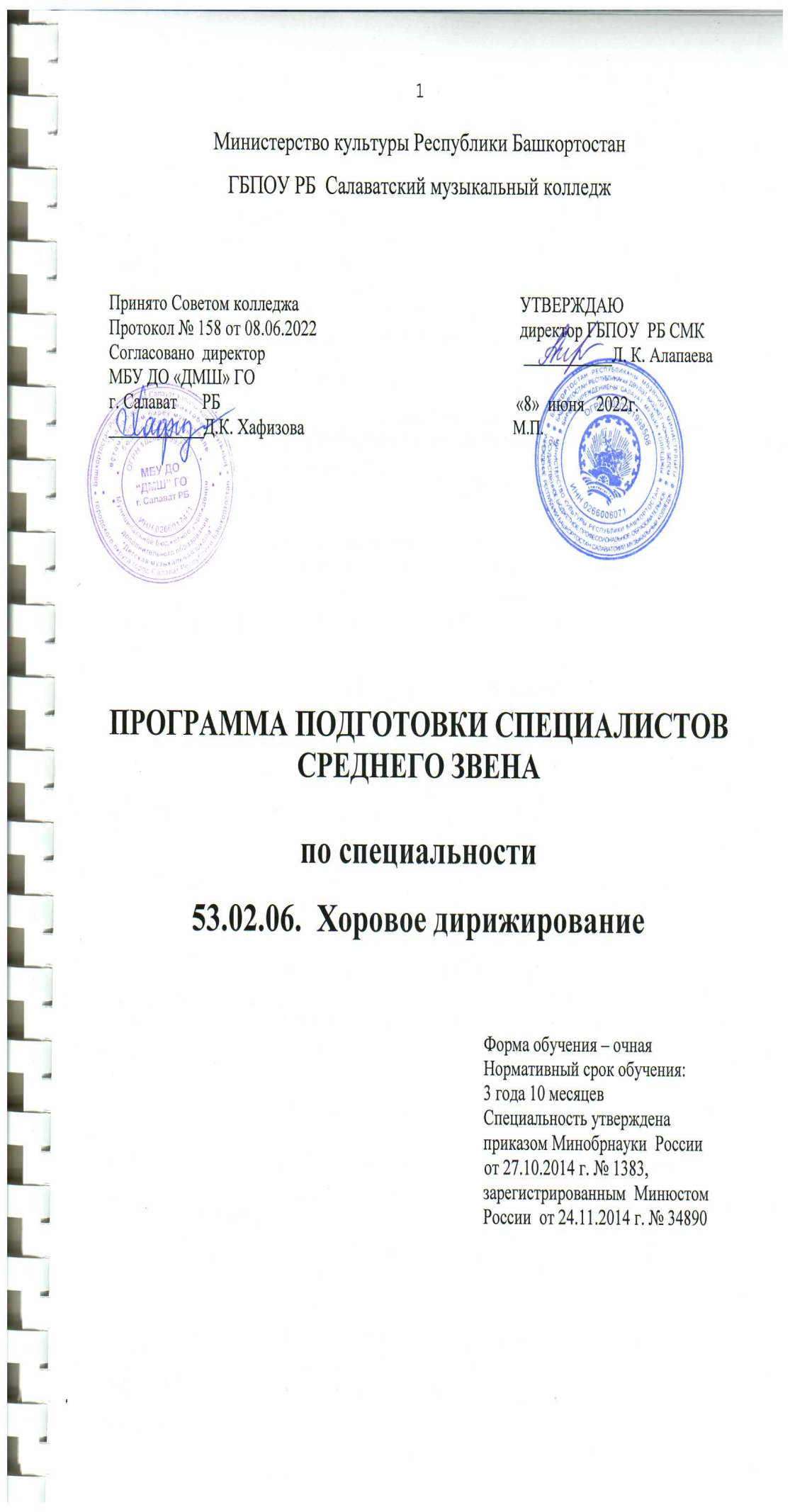 Рабочая программа разработана на основе федерального государственного образовательного стандарта СПО по специальности 53.02.07 «Теория музыки»   для курсов профессиональной переподготовкиОрганизация разработчик:Разработчики:ГБПОУ РБ Салаватский музыкальный колледжметодист        Т.Н. Ельченинова№Наименование дисциплиныНаименование дисциплиныФорма контроляОбъём часовОбъём часовАудиторныеАудиторныеАудиторныеСамостоятель-ная работа№Наименование дисциплиныНаименование дисциплиныФорма контроляОбъём часовОбъём часоввсеговсеголекцииСамостоятель-ная работаПМ 01Педагогическая деятельностьПедагогическая деятельностьМДК 01.01 Педагогические основы преподавания творческих дисциплинПедагогические основы преподавания творческих дисциплин6363424242211Основы педагогикиОсновы педагогикизачёт3232212121112Возрастная психологияВозрастная психологиязачёт313121212110МДК 01.02.Учебно-методическое обеспечение учебного процессаУчебно-методическое обеспечение учебного процесса129129868686431Методика преподавания музыкальной литературыМетодика преподавания музыкальной литературыэкзамен4545303030152Методика преподавания сольфеджиоМетодика преподавания сольфеджиоэкзамен4242282828143Методика преподавания ритмикиМетодика преподавания ритмикизачёт424228282814УП 00.Учебная практикаУчебная практика424228282814УП 01 Педагогическая работа: а) муз.лит-раб) сольф-ов) ритмикаПедагогическая работа: а) муз.лит-раб) сольф-ов) ритмиказачёт42а)15б)15в)1242а)15б)15в)1228а)10б)10в) 828а)10б)10в) 828а)10б)10в) 814а)5б)5в) 4Всего часовВсего часов23423415615615678Количество контрольных мероприятий: 2 экзамена, 4 зачетаКоличество контрольных мероприятий: 2 экзамена, 4 зачетаКоличество контрольных мероприятий: 2 экзамена, 4 зачетаКоличество контрольных мероприятий: 2 экзамена, 4 зачетаКоличество контрольных мероприятий: 2 экзамена, 4 зачетаКоличество контрольных мероприятий: 2 экзамена, 4 зачетаКоличество контрольных мероприятий: 2 экзамена, 4 зачетаКоличество контрольных мероприятий: 2 экзамена, 4 зачетаКоличество контрольных мероприятий: 2 экзамена, 4 зачетаПППроизводственная практикаПДППреддипломная практика0,5 недель0,5 недель0,5 недель    18    18ИтогоИтогоИтого    252    252Вид учебной работыКол.часов/зачетных единиц 1 раздел Основы педагогикиМаксимальная учебная нагрузка (всего)32Обязательная аудиторная учебная нагрузка (всего) 21в том числе:практическая работа5контрольная работа1Зачёт 1Самостоятельная работа обучающегося (всего)112раздел Возрастная психология Максимальная учебная нагрузка (всего)31Обязательная учебная нагрузка (всего)21в том числе:практические занятия8контрольные работы1зачет 1самостоятельная работа слушателя                   10Виды учебной работыКол.часов/зачетных единиц Максимальная учебная нагрузка (всего)45Обязательная аудиторная учебная нагрузка30в том числе:практические занятия15контрольные работы2Экзамен по итогам семестра Самостоятельная работа обучающегося15Наименования разделов и темСодержание учебного материала, практические работы, самостоятельная работа обучающихсяОбъем часовУровень усвоения1 234Раздел I.ВведениеТема 1.1 Предмет и задачи методики преподавания музыкальной литературы.Исторические этапы развития музыкального образования в России и за рубежом. Понятие методики, цель курса методики и педагогической практики. Предмет и задачи курса методики преподавания музыкальной литературы.1 1Тема 1.1 Предмет и задачи методики преподавания музыкальной литературы.Лабораторные работы - не предусмотрено1Тема 1.1 Предмет и задачи методики преподавания музыкальной литературы.Практические занятия - не предусмотрено1Тема 1.1 Предмет и задачи методики преподавания музыкальной литературы.Контрольные работы1Тема 1.1 Предмет и задачи методики преподавания музыкальной литературы.Самостоятельная работаОвладение профессиональной терминологией0,51Раздел 2.Специфика музыкальной литературы как учебной дисциплиныТема 2.1.Музыкальная литература как учебная дисциплина. Предыстория предмета: методы обучения Б.Яворского и Б.Асафьева. Цели и задачи дисциплины. Содержание курса. Виды знаний и умения по предмету.12Тема 2.1.Музыкальная литература как учебная дисциплина. Лабораторные работы - не предусмотрено2Тема 2.1.Музыкальная литература как учебная дисциплина. Практические занятия - не предусмотрено2Тема 2.1.Музыкальная литература как учебная дисциплина. Контрольные работы2Тема 2.1.Музыкальная литература как учебная дисциплина. Самостоятельная работаОпределение информативных и понятийных знаний по темам II года обучения.0,52Тема 2.2Учебная программа.Ознакомление с программами по предмету А. Лагутина, Е. Лисянской. Различие вариантов программы в связи со спецификой школы.12Тема 2.2Учебная программа.Лабораторные работы - не предусмотрено2Тема 2.2Учебная программа.Практические занятияПодробное ознакомление с программой Е. Лисянской.0,52Тема 2.2Учебная программа.Самостоятельная работаПодробное ознакомление с программой А. Лагутина.0,52Тема 2.3Планирование учебного процесса.Назначение планирования, его виды. Порядок составления планов.12Тема 2.3Планирование учебного процесса.Лабораторные работы - не предусмотрено2Тема 2.3Планирование учебного процесса.Практические занятияСоставление поурочного плана для группы III года обучения.0,52Тема 2.3Планирование учебного процесса.Контрольные работы2Тема 2.3Планирование учебного процесса.Самостоятельная работаСоставление календарно-тематического плана на полугодие для группы I года обучения0,52Раздел 3.Организация учебного процессаТема 3.1.Организация учебных занятий. Организация занятий, формы уроков. Структура традиционного занятия. Специальные требования к уроку музыкальной литературы.13Тема 3.1.Организация учебных занятий. Лабораторные работы - не предусмотрено3Тема 3.1.Организация учебных занятий. Практические занятияПродумать хронометраж к уроку «Мусоргский. Картинки с выставки.»0,53Тема 3.1.Организация учебных занятий. Контрольные работы3Тема 3.1.Организация учебных занятий. Самостоятельная работаПродумать игровую форму работы по теме «Пер-Гюнт» Э.Грига.13Тема 3.2Работа преподавателя ДМШ по предмету «Музыкальная литература».Требования к преподавателю. Тщательность подготовки к каждому уроку. Свобода изложения материала. Домашний анализ урока.12Тема 3.2Работа преподавателя ДМШ по предмету «Музыкальная литература».Лабораторные работы - не предусмотрено2Тема 3.2Работа преподавателя ДМШ по предмету «Музыкальная литература».Практические занятияРабота студентов над дикцией, интонацией, темпом речи..0,52Тема 3.2Работа преподавателя ДМШ по предмету «Музыкальная литература».Контрольные работы.2Тема 3.2Работа преподавателя ДМШ по предмету «Музыкальная литература».Самостоятельная работа.Продумать приемы поддержания дисциплины в классе.0,52Раздел 4.Обучение, воспитание и развитие - важные аспекты педагогического процесса2Тема 4.1Обучение в курсе музыкальной литературы.Содержание обучения. Понятие метода. Классификация методов обучения по А. Лагутину.12Тема 4.1Обучение в курсе музыкальной литературы.Лабораторные работы - не предусмотрено2Тема 4.1Обучение в курсе музыкальной литературы.Практические занятия.Продумать методы обучения по теме: «Маршевая музыка».0,52Тема 4.1Обучение в курсе музыкальной литературы.Контрольные работы.2Тема 4.1Обучение в курсе музыкальной литературы.Самостоятельная работа.Продумать методы обучения по теме: «Романсы М.Глинки».0,5Тема 4.2Воспитание и развитие в курсе музыкальной литературы. Воспитание, его виды. Методы воспитания. Развитие знаний, умений, навыков учащихся. Формирование способности к творческой деятельности.13Тема 4.2Воспитание и развитие в курсе музыкальной литературы. Лабораторные работы - не предусмотрено3Тема 4.2Воспитание и развитие в курсе музыкальной литературы. Практические занятияМетодическая разработка на развитие слушательского навыка по пьесе «В пещере горного короля» Э.Грига.0,53Тема 4.2Воспитание и развитие в курсе музыкальной литературы. Контрольные работы3Тема 4.2Воспитание и развитие в курсе музыкальной литературы. Самостоятельная работаТворческое задание на сочинение по освоению жанровых формул вальса, польки.13Тема 4.3Формирование и развитие навыков эстетического восприятия музыки.Развитие музыкального восприятия через музыкальную практику. Виды внимания. Приемы организации внимания. Формирование эстетических чувств.12Тема 4.3Формирование и развитие навыков эстетического восприятия музыки.Лабораторные работы - не предусмотрено2Тема 4.3Формирование и развитие навыков эстетического восприятия музыки.Практические занятияПродумать развитие навыков эстетического восприятия музыки на примере «Шехеразады» Н. Римского-Корсакова.0,52Тема 4.3Формирование и развитие навыков эстетического восприятия музыки.Контрольные работы.2Тема 4.3Формирование и развитие навыков эстетического восприятия музыки.Самостоятельная работа.Конспект темы по учебнику А.Лагутина.12Контрольный урок по темам разделов 1 -- 41Тема 4.4Актуализация опорных знаний и формирование новых понятий.Рациональная организация учебного процесса урока. Этапы урока. Понятие актуализации, форма проведения. Освоение новых понятий, применение их на практике. 12Тема 4.4Актуализация опорных знаний и формирование новых понятий.Лабораторные работы - не предусмотрено.2Тема 4.4Актуализация опорных знаний и формирование новых понятий.Практические занятияПродумать форму проведения актуализации по теме «Романсы и песни А. Даргомыжского».0,52Тема 4.4Актуализация опорных знаний и формирование новых понятий.Контрольные работы.2Тема 4.4Актуализация опорных знаний и формирование новых понятий.Самостоятельная работа.Формирование новых понятий по теме «Опера «Русалка» А. Даргомыжского».12Тема 4.5.Формы закрепления знаний.4 вида закрепления материала, их особенности. Оценка знаний учащихся.13Тема 4.5.Формы закрепления знаний.Лабораторные работы - не предусмотрено.3Тема 4.5.Формы закрепления знаний.Практические занятия.План фронтального опроса по теме «Мазурки и полонезы Ф. Шопена».0,53Тема 4.5.Формы закрепления знаний.Контрольные работы3Самостоятельная работа.Продумать вопросы к обобщающему закреплению по теме «Творчество романтиков Ф. Шуберта, Ф.Шопена».0,5Раздел 5.Методика изучения тем различной направленностиТема 5.1.Особенности изучения музыкальной литературы на I году обучения.Построение программы I года обучения по системе А. Лагутина, Е. Лисянской; учебные задачи каждой темы. Методические установки преподавания.12Тема 5.1.Особенности изучения музыкальной литературы на I году обучения.Лабораторные работы - не предусмотрено2Тема 5.1.Особенности изучения музыкальной литературы на I году обучения.Практические занятия.Составление методической разработки урока по программе А. Лагутина.0,52Тема 5.1.Особенности изучения музыкальной литературы на I году обучения.Контрольные работы.2Тема 5.1.Особенности изучения музыкальной литературы на I году обучения.Самостоятельная работа.Составление методической разработки урока по программе Е. Лисянской.12Тема 5.2.Методика изучения вокальных и инструментальных произведений малых форм.Этапы изучения. Методические варианты разбора и прослушивания произведений. План характеристики пьесы. Разбор цикла миниатюр.12Тема 5.2.Методика изучения вокальных и инструментальных произведений малых форм.Лабораторные работы - не предусмотрено.Тема 5.2.Методика изучения вокальных и инструментальных произведений малых форм.Практические занятия. Методическая разработка урока по теме «Прелюдии Ф. Шопена».0,5Тема 5.2.Методика изучения вокальных и инструментальных произведений малых форм.Контрольные работы.Тема 5.2.Методика изучения вокальных и инструментальных произведений малых форм.Самостоятельная работа.Методическая разработка урока по теме «Песни М. Мусоргского».1 Тема 5.3.Методика проведения уроков биографического типа.Значимость уроков. Отбор материала. Форма урока. Средства создания увлекательного рассказа.12 Тема 5.3.Методика проведения уроков биографического типа.Лабораторные работы - не предусмотрено.2 Тема 5.3.Методика проведения уроков биографического типа.Практические занятия.Методическая разработка урока по биографии и творчеству И.С. Баха.0,52 Тема 5.3.Методика проведения уроков биографического типа.Контрольные работы.2 Тема 5.3.Методика проведения уроков биографического типа.Самостоятельная работа.Методическая разработка урока по биографии и творчеству П. Чайковского.12Контрольный урок Тема 5.4.Методика изучения крупных инструментальных произведений.Трудности в изучении темы и пути их преодоления. Этапы изучения: вступительное слово, разбор по частям, выводы.12Тема 5.4.Методика изучения крупных инструментальных произведений.Лабораторные работы - не предусмотрено.2Тема 5.4.Методика изучения крупных инструментальных произведений.Практические занятия.Методическая разработка урока по изучению симфонии № 103 Й. Гайдна.12Тема 5.4.Методика изучения крупных инструментальных произведений.Контрольные работы.2Тема 5.4.Методика изучения крупных инструментальных произведений.Самостоятельная работа.Методическая разработка урока по изучению симфонии № 5 Л. Бетховена.12Тема 5.5.Методика изучения оперы.Роль жанра оперы в курсе музыкальной литературы. Этапы работы: вступительный раздел, разбор и прослушивание оперных фрагментов, обобщение.12Тема 5.5.Методика изучения оперы.Лабораторные работы - не предусмотрены.2Тема 5.5.Методика изучения оперы.Практические занятия.Методическая разработка урока по изучению оперы «Свадьба Фигаро» В. Моцарта.0,52Тема 5.5.Методика изучения оперы.Контрольные работы.2Тема 5.5.Методика изучения оперы.Самостоятельная работаМетодическая разработка урока по изучению оперы «Е. Онегин» П. Чайковского.12Тема 5.5.Методика изучения оперы.Контрольный урок Тема 5.6.Методика проведения уроков по отечественной музыкальной литературе XX века.Учебно-воспитательные задачи темы: введение в мир современной музыки, ознакомление с биографиями и творческим наследием выдающихся композиторов периода. Многообразие явлений современной музыкальной культуры.13Тема 5.6.Методика проведения уроков по отечественной музыкальной литературе XX века.Лабораторные работы - не предусмотрено.3Тема 5.6.Методика проведения уроков по отечественной музыкальной литературе XX века.Практические занятия.Методическая разработка --- «Балет «Ромео и Джульетта» С. Прокофьева13Тема 5.6.Методика проведения уроков по отечественной музыкальной литературе XX века.Контрольные работы.3Самостоятельная работа.Методическая разработка по теме «Д. Шостакович. Жизнь и творчество».13Тема 5.7.Методика проведения уроков обобщающего типа.Виды уроков. Методические задачи преподавателя в изучении обзорных тем; обобщающих тем по характеристике школы, направления; характеристике творчества композитора.13Тема 5.7.Методика проведения уроков обобщающего типа.Лабораторные работы - не предусмотрено.3Тема 5.7.Методика проведения уроков обобщающего типа.Практические занятия.План-обобщение по характеристике творчества М. Глинки; венской классической школы.13Тема 5.7.Методика проведения уроков обобщающего типа.Контрольные работы.3Тема 5.7.Методика проведения уроков обобщающего типа.Самостоятельная работа.Разработка урока обзорного типа «Зарубежная музыкальная культура до И.С. Баха»13Раздел 6Обзор учебной литературы по курсуТема 6.1.Обзор учебных пособий и литературы о музыке. Функции учебных пособий. Содержание и структура учебников, рабочих тетрадей и хрестоматий по музыкальной литературе. Использование книг о музыке для школьников в обучении. Звуковые учебные пособия. Использование интернета.13Тема 6.1.Обзор учебных пособий и литературы о музыке.Лабораторные работы - не предусмотрено.3Тема 6.1.Обзор учебных пособий и литературы о музыке.Практические занятия.Обучение студентов работе с технической аппаратурой.0,53Тема 6.1.Обзор учебных пособий и литературы о музыке. Контрольные работы.3Тема 6.1.Обзор учебных пособий и литературы о музыке.Самостоятельная работа.Сравнительный анализ учебников по зарубежной музыкальной литературе В. Брянцевой и М. Шорниковой.0,53Тема 6.1.Обзор учебных пособий и литературы о музыке. Экзамен 3Наименование разделов и темСодержание учебного материала, практические работы, самостоятельная, лабораторная работа Объем часовУровень освоения1234Раздел 1. Основы педагогикиТема 1.1. Предмет педагогикиПонятия «педагогический процесс», «педагогическое управление». Цели и содержание образования.Педагогика как наука. Основные категории и задачи педагогики.Связи педагогики с другими науками. Методы педагогических исследований.     Практическая работа. Структура педагогического экспериментаСамостоятельная работа. Изучение Закона РФ «Об образовании» (.)Контрольная работа      не предусмотрена11113Тема 3 Теория и практика обученияТема 3.1 Принципы обучения Тема 3.2 Методы обученияТема 3.3 Формы организации обученияСущность обучения, компоненты учебно-познавательной деятельности. Современные дидактические принципы.Практическая работа. Педагогический анализ урока.     Самостоятельная работа. Обоснование структуры урока. Контрольная работа    не предусмотренаКлассификация методов. Основные направления обучения в современном образовании.Практическая работа. Психологический анализ урокаСамостоятельная работа. Формирование мотивации в обученииКонтрольная работа    не предусмотренаГрупповые и индивидуальные формы обучения. Структура урока. Требования к уроку. Этапы анализа урока.Самостоятельная работа. Правила воздействия на личность учащегося      Практическая работа. Игровые методы обучения      Контрольная работа. Работа с терминологией2212121  1     1     12Тема 4. Теория и практика воспитанияТема 4.1. Принципы воспитанияТема 4.2.  Методы воспитанияВоспитательное воздействие. Понятия «формирование», «самовоспитание». Направления воспитательной работы.Группы общих и частных принципов. Принципы и содержание семейного воспитания.     Практическая работа. Составление педагогической характеристики на ребёнка.     Самостоятельная работа. Формирование мотивации в воспитании.     Контрольная работа    не предусмотренаКлассификация методов и форм воспитания. Приёмы и средства воспитания     Практическая работа. Изучение личности ребенка     Самостоятельная работа. Решение педагогических задач     Контрольная работа    не предусмотрена2121112Тема 5. Педагогические технологииОсобенности методик обучения и воспитания. Учебная деятельность.Проблемное обучение. Игровые технологии. Программированное обучение. Информационные технологии.      Практическая работа. Особенности педагогики творчества.Лабораторная работа не предусмотрена.     Самостоятельная работа. Анализ комплекса педагогики сотрудничества.     Контрольная работа    не предусмотрена11113Тема 6. Личность преподавателя.Структура педагогической деятельности. Свойства учителя. Педагогический такт.Компоненты и уровни педагогической культуры.     Практическая работа. Составление профессиограммы.     Самостоятельная работа. Изучение основных функций педагога.      Контрольная работа    не предусмотрена1112ЗачётТестовый контроль 11Раздел 2 Возрастная психологияТема 1 Предмет психологииРоль психологии как науки. Предмет и методы психологии. Основные теории детского развития.Практическая работа. Признаки сознанияЛабораторная работа не предусмотренаСамостоятельная работа. Мозг и психика.Контрольная работа не предусмотрена1101        1        3Тема 2 Психические процессыФизиологические механизмы психических процессов. Их виды, качества.Практическая работа. Упражнения на развитие памяти, мышления, воображенияЛабораторная работа не предусмотренаСамостоятельная работа. Приемы сознания творческих образов2102        1        3Тема 3 Психические состоянияИсточники возникновения и изменения эмоциональных состояний человека. Физиологические основы, виды чувств.Практическая работа. Упражнения на развитие вниманияСамостоятельная работа. Эмоциональные свойства личности211        1        2Тема 4 Психические качестваФизиологические основы. Структура и формирования. Различные степени выраженности темперамента, характера, способностей.Практическая работа. Упражнения на развитие способностейСамостоятельная работа. Диагностика способностей212        1       3Тема 5 ЛичностьОбщие понятия. Структура личности. Свойства личности. Личность ребенка.Практическая работа. Методики изучения личностиСамостоятельная работа. Волевые свойства личности111       23Тема 6. Дошкольный возраст (3-7 лет)Роль игры в развитии ребенка. Становление личностных механизмов поведения. Адаптация к ДОУ. Подготовка к обучению в школе.Практическая работа. Игры-упражнения в развитии детейСамостоятельная работа.  Анатомо-физиологические особенности младшего дошкольникаКонтрольная работа не предусмотрена111       1       3Тема 7.  Младший школьный возрастРазвитие активности и самостоятельности. Характеристика детского воображения. Развитие произвольного поведенияПрактическая работа. Изучение мотивов обученияСамостоятельная работа. Анатомо-физиологические особенности дошкольникаКонтрольная работа не предусмотрена211        1        3Тема 8.  Подростковый возрастОсобенности поведения. Влияние социальной среды и культуры на развитие личности.Практическая работа. Поведенческие реакции подросткаСамостоятельная работа. Анатомо-физиологические особенности подросткаКонтрольная работа не предусмотрена111       1       3ЗачетТестовый контроль 1Вид учебной работыКол.часов/зачетных единицМетодика преподавания сольфеджиоЭкзамен Всего - 42Аудиторных – 28Самостоятельных - 14Методика преподавания ритмикиЭкзаменВсего - 42Аудиторных – 28Самостоятельных - 14Наименование разделов и темСодержание учебного материала, лабораторные и практические работы, самостоятельная работа обучающихсяОбъём часовУровень освоенияРаздел 1Курс сольфеджио в музыкальной школеТема 1.1. Предмет «Методика сольфеджио»: задачи курса.Методология предмета: ключевые вопросы содержания курса. Методическая литература.11Тема 1.1. Предмет «Методика сольфеджио»: задачи курса.Практические занятия1Тема 1.1. Предмет «Методика сольфеджио»: задачи курса.Контрольная работа1Тема 1.1. Предмет «Методика сольфеджио»: задачи курса.Самостоятельная работа1Тема 1. 2. История отечественного курса сольфеджио. Дореволюционные пособия по сольфеджио. Деятельность Глинки, Варламова, Римского-Корсакова, Чайковского. Работы советских музыковедов. Методика современного сольфеджио: классификация пособий.0,51Тема 1. 2. История отечественного курса сольфеджио. Практические занятия: обзор учебно-методических пособий для ДМШ по сольфеджио 0,51Тема 1. 2. История отечественного курса сольфеджио. Контрольная работа1Тема 1. 2. История отечественного курса сольфеджио. Самостоятельная работа: конспект, гл.4 Е. Давыдова «Методика преподавания сольфеджио» 0,51Тема 1.3. Характеристика европейских школ сольфеджио.Система сольмизации: относительная и абсолютная системы сольмизации. Система Гвидо Аретинского. Системы сольмизации во Франции, Англии, Германии, Венгрии.0,51Тема 1.3. Характеристика европейских школ сольфеджио.Практические занятия: сравнительный анализ европейских школ преподавания сольфеджио.0,5Тема 1.3. Характеристика европейских школ сольфеджио.Контрольная работаТема 1.3. Характеристика европейских школ сольфеджио.Самостоятельная работа: конспект – Е. Давыдова (глава 4).1Тема 1.4. Программа по сольфеджио для ДМШ.Характеристика основных разделов программы.0,51Тема 1.4. Программа по сольфеджио для ДМШ.Практические занятия: анализ форм работы на уроке сольфеджио0,5Тема 1.4. Программа по сольфеджио для ДМШ.Контрольная работаТема 1.4. Программа по сольфеджио для ДМШ.Самостоятельная работа: выявление специфики каждого раздела программы 1Раздел 2. Музыкальный слух.Тема 2.1. Общая характеристика музыкального слуха.Определение. Уровни проявления. Компоненты музыкального слуха. Классификация музыкального слуха (Римский-Корсаков, Теплов, Кирнарская). Разновидности музыкального слуха: относительный, абсолютный, цветной, слух настройщика.0,52Тема 2.1. Общая характеристика музыкального слуха.Практические занятия: сравнительный анализ классификаций Римского-Корсакова, Теплова, Кирнарской.0,52Тема 2.1. Общая характеристика музыкального слуха.Контрольная работа2Тема 2.1. Общая характеристика музыкального слуха.Самостоятельная работа: конспектировать в соответствии с планом – Е. Давыдова (гл. 2, 3)12Тема 2.2. Музыкальная память и внутренний слух.Компоненты активного, волевого запоминания. Слуховые представления – один из основных компонентов музыкального слуха. Процесс работы над памятью.11Тема 2.2. Музыкальная память и внутренний слух.Практические занятия1Тема 2.2. Музыкальная память и внутренний слух.Контрольная работа1Тема 2.2. Музыкальная память и внутренний слух.Самостоятельная работа1Тема 2.3. Мелодический слухОпределение. Психофизиологическая природа мелодического слуха. Методика развития мелодического слуха: а) теория зонной природы, б) ладовые структуры, в) тональный слух, г) точность интонирования, д) развитие слуховых представлений.22Тема 2.3. Мелодический слухПрактические занятияТема 2.3. Мелодический слухКонтрольная работаТема 2.3. Мелодический слухСамостоятельная работа: конспект – Е. Давыдова (глава 6)1Тема 2.4.Вокально-инто-национные упражнения.Цель и значение интонационных упражнений. Требования к интонационным упражнениям. Классификация. Формы исполнения. Вокально-интонационная настройка.0,52Тема 2.4.Вокально-инто-национные упражнения.Практические занятия: анализ интонационных упражнений из книги Биркенгоф «Интонируемые упражнения на занятиях сольфеджио»0,52Тема 2.4.Вокально-инто-национные упражнения.Контрольная работа2Тема 2.4.Вокально-инто-национные упражнения.Самостоятельная работа: конспект – Е. Давыдова (глава10); составление вокально-интонационных упражнений на конкретные темы0,52Тема 2.5. Гармонический слух.Определение. Параметры восприятия многоголосия. Психофизиологическая природа гармонического слуха. Методика развития гармонического слуха: а) формирование внутренних слуховых представлений, б) участие в создании многоголосия, в) творческие задания.12Тема 2.5. Гармонический слух.Практические занятия2Тема 2.5. Гармонический слух.Контрольная работа2Тема 2.5. Гармонический слух.Самостоятельная работа: конспект – Е Давыдова (глава 8)0,52Тема 2.6. Методы работы над 2хголосием, многоголосием.Последовательность в нарастании трудностей. Определение окраски. Функциональные связи. Основная задача многоголосного пения – воспитание чувства ансамбля, строя. Приёмы работы.0,52Тема 2.6. Методы работы над 2хголосием, многоголосием.Практические занятия: составление интервальных, аккордовых цепочек на конкретные темы0,52Тема 2.6. Методы работы над 2хголосием, многоголосием.Контрольная работа2Тема 2.6. Методы работы над 2хголосием, многоголосием.Самостоятельная работа: конспект – Е. Давыдова (глава 10)2Тема 2.7. Метро - ритмический слух.Определение ритма. Психофизиологическая природа чувства метроритма. Компоненты чувства метроритма.0,51Тема 2.7. Метро - ритмический слух.Практические занятия: анализ ритмических упражнений из книги Биркенгоф «Интонируемые упражнения на занятиях сольфеджио» (глава 6)0,51Тема 2.7. Метро - ритмический слух.Контрольная работа1Тема 2.7. Метро - ритмический слух.Самостоятельная работа: конспект – Е. Давыдова (глава 7)0,51Тема 2.8. Ритмические упражнения.Практические приёмы по освоению ритмических фигур: а) правильное ощущение группировки, б) сольмизация длительностей, в) проработка ритмических фигур в разных размерах.0,52Тема 2.8. Ритмические упражнения.Практические занятия: анализ ритмических таблиц из книги Синяевой «Наглядные пособия на уроках сольфеджио» 0,52Тема 2.8. Ритмические упражнения.Контрольная работа12Тема 2.8. Ритмические упражнения.Самостоятельная работа: составление ритмических упражнений на конкретную тему0,52Раздел 3. Формы работы на уроке сольфеджио2Тема 3.1. Чтение с листа.Определение. Навыки, необходимые для чтения с листа. Психофизиологические этапы в процессе чтения с листа. Принципы методологического подхода к отбору музыкального материала. Практические приёмы работы. Разновидности чтения с листа.0,52Тема 3.1. Чтение с листа.Практические занятия: разработка различных вариантов интонационной настройки к конкретной мелодии0,52Тема 3.1. Чтение с листа.Контрольная работа2Тема 3.1. Чтение с листа.Самостоятельная работа: конспект – Е. Давыдова (глава 11)0,52Тема 3.2. Слуховой анализ.Определение. Задачи слухового анализа. Виды слухового анализа: анализ отдельных элементов музыкального языка, целостный анализ. Организация слухового анализа. Роль слухового анализа в развитии музыкального мышления.0,52Тема 3.2. Слуховой анализ.Практические занятия: составление вопросов к целостному анализу конкретного музыкального фрагмента0,52Тема 3.2. Слуховой анализ.Контрольная работа2Тема 3.2. Слуховой анализ.Самостоятельная работа: конспект – Е. Давыдова (глава 12)0,52Тема 3.3. Музыкальный диктант.Цели и задачи музыкального диктанта. Психология музыкального диктанта. Методика проведения диктанта: а) формы проведения и виды диктантов, б) схема проведения одноголосного (2хголосного) диктанта, в) формы проверки, г) принцип методического подхода к отбору музыкального материала для диктанта.22Тема 3.3. Музыкальный диктант.Практические занятия: составление вопросов для проведения одноголосного диктанта на конкретную тему0,52Тема 3.3. Музыкальный диктант.Контрольная работа2Тема 3.3. Музыкальный диктант.Самостоятельная работа: конспект – Е. Давыдова (глава 13)0,52Тема 3.4. Творческие задания.Значение творческих упражнений: требования к занятиям, связь игровых форм с другими видами работы. Практические формы творческой работы. Методика Г. Шатковского.13Тема 3.4. Творческие задания.Практические занятия: анализ творческих заданий из пособия Г. Шатковского0,53Тема 3.4. Творческие задания.Контрольная работа3Тема 3.4. Творческие задания.Самостоятельная работа: сочинение творческих упражнений на конкретную тему13Тема 3.5. Современные системы музыкального воспитания.Релятивная система сольмизации. Венгерская система (З. Кодай). Болгарский метод «Столбица». Система музыкального воспитания К. Орфа. 12Тема 3.5. Современные системы музыкального воспитания.Практические занятия2Тема 3.5. Современные системы музыкального воспитания.Контрольная работа2Тема 3.5. Современные системы музыкального воспитания.Самостоятельная работа: конспект – Е. Давыдова (глава 5)0,52Раздел 4. Организация урока2Тема 4.1. Определение музыкальных данных.Работа в дошкольных группах. Организация и подготовка к приёмным экзаменам. Тестовый метод: способы проверки различных сторон музыкального слуха. Выявление индивидуальных качеств ребёнка.1Тема 4.1. Определение музыкальных данных.Практические занятияТема 4.1. Определение музыкальных данных.Контрольная работаТема 4.1. Определение музыкальных данных.Самостоятельная работа: составление заданий к приёмным экзаменам0,5Тема 4.2. Планирование урока сольфеджио.Значение правильного планирования. Календарно-тематические и поурочные планы. Дидактические принципы обучения. Реализация плана. Оценка проведения урока. Формы домашних заданий. Проверка знаний: устные и письменные опросы.0,52Тема 4.2. Планирование урока сольфеджио.Практические занятия: составление календарно-тематических планов (для конкретного класса) 0,52Тема 4.2. Планирование урока сольфеджио.Контрольная работа2Тема 4.2. Планирование урока сольфеджио.Самостоятельная работа: конспект – Е. Давыдова (глава 9)12Раздел 5..Практическое освоение планирования и форм работы на уроке сольфеджиоТема 5.1. Методика преподавания сольфеджио в дошкольных группах и младших классах ДМШ.Психофизиологические возможности детей дошкольного и младшего школьного возраста. Качества урока: доступность, увлекательность. Важность развития творческих задатков детей. Чередование активных и пассивных форм работы. Развитие практических навыков. Использование наглядных пособий.13Тема 5.1. Методика преподавания сольфеджио в дошкольных группах и младших классах ДМШ.Практические занятия: анализ поурочных планов 0,53Тема 5.1. Методика преподавания сольфеджио в дошкольных группах и младших классах ДМШ.Контрольная работа3Тема 5.1. Методика преподавания сольфеджио в дошкольных группах и младших классах ДМШ.Самостоятельная работа: составление поурочного плана, разработка заданий, подбор музыкального материала на конкретную тему; конспект – Е. Давыдова (глава 14)0,53Тема 5.2. Методика преподавания сольфеджио в средних классах ДМШ.Психофизиологические особенности детей средних классов ДМШ. Развитие сознания, мышления. Различные приёмы построения и ведения урока; основные формы и виды работы. Укрепление профессиональных навыков: сольфеджирование, беглость при чтении с листа, запись диктанта, быстрая реакция при определении на слух элементов музыкального языка.0,53Тема 5.2. Методика преподавания сольфеджио в средних классах ДМШ.Практические занятия: анализ поурочных планов0,53Тема 5.2. Методика преподавания сольфеджио в средних классах ДМШ.Контрольная работа3Тема 5.2. Методика преподавания сольфеджио в средних классах ДМШ.Самостоятельная работа: составление поурочного плана, разработка заданий, подбор музыкального материала на конкретную тему0,53Тема 5.3. Методика преподавания сольфеджио в старших классах ДМШ.Связь музыкальной школы с музыкальным колледжем (училищем). Повышение роли самостоятельной работы учащихся. Специфика домашних заданий в старших классах. Подготовка учащихся к поступлению в музыкальный колледж (училище). Требования к выпускным экзаменам.0,53Тема 5.3. Методика преподавания сольфеджио в старших классах ДМШ.Практические занятия: анализ поурочных планов0.53Тема 5.3. Методика преподавания сольфеджио в старших классах ДМШ.Контрольная работа3Тема 5.3. Методика преподавания сольфеджио в старших классах ДМШ.Самостоятельная работа: составление поурочного плана, разработка заданий, подбор музыкального материала на конкретную тему0.53Тема 5.4. Наглядные пособия на уроках сольфеджио.Возможности применения технических средств обучения. Личность педагога в учебном процессе. Комплексное использование технических средств в сочетании с различными видами и формами традиционного обучения.12Тема 5.4. Наглядные пособия на уроках сольфеджио.Практические занятия2Тема 5.4. Наглядные пособия на уроках сольфеджио.зачёт    12Тема 5.4. Наглядные пособия на уроках сольфеджио.Самостоятельная работа: анализ образцов наглядных пособий из книги Синяевой «Наглядные пособия на уроках сольфеджио»0.52Наименование разделов и темСодержание учебного материала, лабораторные и практические работы, самостоятельная работа обучающихсяОбъём часовУровень освоенияРаздел 1.Курс ритмики в музыкальной школе.Тема 1.1. Предмет «Методика ритмики»: задачи курса.Методология предмета: ключевые вопросы содержания курса. Методическая литература.0,51Тема 1.1. Предмет «Методика ритмики»: задачи курса.Практические занятияТема 1.1. Предмет «Методика ритмики»: задачи курса.Контрольная работаТема 1.1. Предмет «Методика ритмики»: задачи курса.Самостоятельная работа не предусмотреноТема 1. 2. История развития системы музыкально-ритмического воспитания.Предмет «Ритмика» в системе музыкально-эстетического воспитания. Специфика предмета (его связь с музыкальными дисциплинами, хореографией, гимнастикой, театром).Использование элементов ритмики в преподавании различных дисциплин. Ее роль в работе с детьми на начальном этапе.0,51Тема 1. 2. История развития системы музыкально-ритмического воспитания.Практические занятия: обзор учебно-методических пособий для ДМШ по ритмике0.5Тема 1. 2. История развития системы музыкально-ритмического воспитания.Контрольная работаТема 1. 2. История развития системы музыкально-ритмического воспитания.Самостоятельная работа конспект-«Музыкальное воспитание»0,5Тема 1.3. Основоположник системы музыкально-ритмического воспитания.Эмиль Жак-Далькроз (1865-1950), его деятельность. Основные положения созданной им системы. Ритмика в России: Н.Александрова, ее роль в развитии «русской школы» ритмики11Тема 1.3. Основоположник системы музыкально-ритмического воспитания.Практические занятия: Ведущие отечественные специалисты по ритмике0.5Тема 1.3. Основоположник системы музыкально-ритмического воспитания.Контрольная работаТема 1.3. Основоположник системы музыкально-ритмического воспитания.Самостоятельная работа	не предусмотреноТема 1.4. Программа по ритмике для ДМШ.Характеристика основных разделов программы.11Тема 1.4. Программа по ритмике для ДМШ.Практические занятия: анализ форм работы на уроке ритмики0,5Тема 1.4. Программа по ритмике для ДМШ.Контрольная работаТема 1.4. Программа по ритмике для ДМШ.Самостоятельная работа: выявление специфики каждого раздела программы 0.5Раздел 2. Общие методические рекомендации к предметуТема 2.1.Организация и планирование музыкально-ритмических занятийОсновные принципы отбора репертуара, формы работы на уроке.Значение правильного планирования. Календарно-тематические и поурочные планы. Дидактические принципы обучения. Реализация плана. Оценка проведения урока. Формы домашних заданий. Проверка знаний: устные и письменные опросы.12Тема 2.1.Организация и планирование музыкально-ритмических занятийПрактические занятия составление календарно-тематического и поурочного планов0,52Тема 2.1.Организация и планирование музыкально-ритмических занятийКонтрольная работаТема 2.1.Организация и планирование музыкально-ритмических занятийСамостоятельная работа найти музыкальные примеры по теме «Марши и танцы различного характера»0,5Тема 2.2. Гимнастические упражненияВиды упражнений, комплекс гимнастических упражнений.21Тема 2.2. Гимнастические упражненияПрактические занятия комплекс гимнастических упражнений на музыку танцев Ф.шуберта, «Детского альбома» А. Гречанинова2Тема 2.2. Гимнастические упражненияКонтрольная работаТема 2.2. Гимнастические упражненияСамостоятельная работа придумать свой комплекс упражнений на музыку детских композиторов1Тема 2.3. Ритмические упражнения.Практические приёмы по освоению ритмических фигур: а) правильное ощущение группировки, б) сольмизация длительностей, в) проработка ритмических фигур в разных размерах.12Тема 2.3. Ритмические упражнения.Практические занятия проработать ритмические упражнения с ритмослогами и ритможестами0,5Тема 2.3. Ритмические упражнения.Контрольная работаТема 2.3. Ритмические упражнения.Самостоятельная работа: составление ритмических упражнений на конкретную тему0,5Раздел 3. Музицирование на уроках ритмикиТема 3.1. Элементарное музицированиеОпределение. Значение элементарногомузицирования. «Звучащие жесты»12Тема 3.1. Элементарное музицированиеПрактические занятия придумать тематические модели для музицирования0,5Тема 3.1. Элементарное музицированиеКонтрольная работаТема 3.1. Элементарное музицированиеСамостоятельная работа музицирование на инструментах К. Орфа с различнымиритмоформулами1Тема 3.2. Речевое музицированиеОпределение. Значение речевогомузицирования. Связь с движением.12Тема 3.2. Речевое музицированиеПрактические занятия работа над ритмом в различных речевых построениях (стихи, пословицы, поговорки, считалочки), включая музицирование на шумовых инструментах0,5Тема 3.2. Речевое музицированиеКонтрольная работаТема 3.2. Речевое музицированиеСамостоятельная работа подобрать пример на все виды речевогомузицирования0,5Тема 3.3. Импровизированное движениеПонятие импровизации. Виды импровизации. Связь с движением. 12Тема 3.3. Импровизированное движениеПрактические занятия импровизация движений на музыку различного характера0,5Тема 3.3. Импровизированное движениеКонтрольная работаТема 3.3. Импровизированное движениеСамостоятельная работа конспект - Т. Тютюнникова «Учусь творить»0,5Тема 3.4. Тематические модели для музицированияПрактические формы творческой работы. Работа с музыкальными инструментами.13Тема 3.4. Тематические модели для музицированияПрактические занятия: анализ творческих заданий 0,5Тема 3.4. Тематические модели для музицированияКонтрольная работаТема 3.4. Тематические модели для музицированияСамостоятельная работа: сочинение творческих упражнений на конкретную тему1Тема 3.5. Современная система музыкального воспитания.Система музыкального воспитания К. Орфа («Шульверк») 12Тема 3.5. Современная система музыкального воспитания.Практические занятияТема 3.5. Современная система музыкального воспитания.Контрольная работаТема 3.5. Современная система музыкального воспитания.Самостоятельная работа конспект К. Орфа1Раздел 4. Формы работы на урокеТема 4.1. Работа над ритмом.Техника выполнения ритмического рисунка. Виды ритма. Ритмослоги и ритможесты.12Тема 4.1. Работа над ритмом.Практические занятия прохлопывание ритма, прохождение ритма ногами, игра на музыкальных инструментах0,5Тема 4.1. Работа над ритмом.Контрольная работаТема 4.1. Работа над ритмом.Самостоятельная работа прохождение ритма ногами с одновременнымдирижированием1Тема 4.2. Танцевальные и игровые моменты урока.Значение танцевальных и игровых моментов урока. Виды танцевальных элементов, танцевальные шаги. Виды игр.12Тема 4.2. Танцевальные и игровые моменты урока.Практические занятия танцевальные шаги0,5Тема 4.2. Танцевальные и игровые моменты урока.Контрольная работа1Тема 4.2. Танцевальные и игровые моменты урока.Самостоятельная работа придумать танец и игру, используя пройденные танцевальные элементы1Раздел 5. Практическое освоение планирования и форм работы на уроке ритмикиТема 5.1 Методика преподавания ритмики в первом классе. Качества урока: доступность, увлекательность. Важность развития творческих задатков детей. Чередование активных и пассивных форм работы. Развитие практических навыков. Использование наглядных пособий.13Тема 5.1 Методика преподавания ритмики в первом классе.Практические занятия: анализ поурочных планов 0,5Тема 5.1 Методика преподавания ритмики в первом классе.Контрольная работаТема 5.1 Методика преподавания ритмики в первом классе.Самостоятельная работа: составление поурочного плана, разработка заданий, подбор музыкального материала на конкретную тему1Тема 5.2. Методика преподавания ритмики во втором классеРабота над метроритмом. Танцевальные и гимнастические упражнения. Теоретическая работа. Содержание урока.13Тема 5.2. Методика преподавания ритмики во втором классеПрактические занятия: анализ поурочных планов0,5Тема 5.2. Методика преподавания ритмики во втором классеКонтрольная работаТема 5.2. Методика преподавания ритмики во втором классеСамостоятельная работа: составление поурочного плана, разработка заданий, подбор музыкального материала на конкретную тему1Тема 5.3. Методика преподавания ритмики в третьем классе.Повышение роли самостоятельной работы учащихся. Ритмические рисунки 3-го года обучения, работа над ними. Танцевальные и гимнастические упражнения. Форма произведений.13Тема 5.3. Методика преподавания ритмики в третьем классе.Практические занятия: анализ поурочных планов0,5Тема 5.3. Методика преподавания ритмики в третьем классе.Контрольная работаТема 5.3. Методика преподавания ритмики в третьем классе.Самостоятельная работа: составление поурочного плана, разработка заданий, подбор музыкального материала на конкретную тему1Тема 5.4. Передача в движении средств музыкальной выразительности.Строение музыкальных произведений, характер, темп, динамика и передача их в движении. Психология музыкальных способностей на уроках ритмики. 12Тема 5.4. Передача в движении средств музыкальной выразительности.Практические занятияТема 5.4. Передача в движении средств музыкальной выразительности.Контрольная работа1Тема 5.4. Передача в движении средств музыкальной выразительности.Самостоятельная работа уметь передавать в движении характер, темп, динамику, ритм, форму1Контроль и оценка результатов освоения МДК 01.01. И 01.02Контроль и оценка результатов освоения МДК 01.01. И 01.02Контроль и оценка результатов освоения МДК 01.01. И 01.02Контроль и оценка результатов освоения МДК 01.01. И 01.02№№Результаты (освоенныепрофессиональные компетенции)Основные показатели оценки результатаФормы и методы контроля и оценкиПК 1.1Осуществлять педагогическую и учебно-методическую деятельность в детских школах искусств, детских музыкальных школах, других образовательных учреждениях допол. образования, общеобразовательных учреждениях, учреждениях СПО.Наблюдение за педагогической деятельностью на практике, соответствие используемых методов и  приёмов модели поведения преподавателя (действиям преподавателя), сведениям о личности и межличностных отношениях в педагогической деятельности;Самостоятельные работы ДокладыПК 1.2Использовать знания в области психологии и педагогики, специальных и музыкально-теоретических дисциплин в преподавательской деятельности.Соответствие знаний по педагогике и психологии, специальных знаний в педагогической деятельности основам  теории воспитания и образования;Самостоятельные работыДокладыТестированиеПК 1.3ПК1.3.Анализироватьпроведенныезанятия для установления соответствиясодержания,методов и средств поставленнымцелям и задачам,интерпретировать ииспользоватьвработеполученныерезультатыдлякоррекциисобственнойдеятельностиНаблюдение за практическим опытом  по методике подготовки и проведению уроков в  классе музыкально-теоретических дисциплин. Анализ учебного процесса и дневника практиканта, анализ порядка ведения учебной документации в учреждениях дополнительного образования детейСамостоятельные работы ДокладыПК 1.4Осваивать учебно-педагогический репертуар.Соответствие педагогического репертуара программе по музыкально-теоретическим дисциплинам, возрастным особенностям ученика.Самостоятельные работыТестированиеПК 1.5Применять классические и современные методы преподавания музыкально-теоретических дисциплин.Наблюдать за ориентированием в условиях частой смены технологий в профессиональной деятельности; изучать опыт владения звукозаписывающей аппаратурой в студийных условиях.Экзамен МДК. Экзамен по профессиональному модулюПК1.6.Использовать индивидуальные методы и приёмы работы в классе музыкально-теоретических дисциплин с учетом возрастных, психологических и физиологических особенностей обучающихся.Наблюдение за педагогической деятельностью на практике. Соответствие знаний по педагогике и психологии, специальных знаний в педагогической деятельности основам  теории воспитания и образования. Экзамен МДК.ТестированиеПК1.7.Планироватьразвитиепрофессиональныхуменийобучающихся.Создаватьпедагогическиеусловиядляформированияиразвитияуобучающихся самоконтроля и самооценки процесса и результатов освоения основных и дополнительных образовательных программ Анализ учебного процесса и дневника практиканта, анализ порядка ведения учебной документации в учреждениях дополнительного образования детей.соответствие используемых методов и  приёмов модели поведения преподавателя (действиям преподавателя),Самостоятельные работыЭкзамен МДК.ПК1.8.Пользоваться учебно-методической литературой, формировать, критически оценивать и обосновывать собственные приёмы и методы преподаванияАктивное владение информационно-коммуникационными технологиями в профессиональной деятельностиЭкзамен МДК.ТестированиеПК 1.9.Осуществлятьвзаимодействиесродителями(законнымипредставителями)обучающихся,осваивающихосновнуюидополнительнуюобщеобразовательнуюпрограмму,прирешениизадачобучениюивоспитанияНаблюдение за педагогической деятельностью на практике.Экзамен МДК. Экзамен по профессиональному модулюОК1Способность понимать сущность и социальную значимость своей будущей профессии, проявлять к ней устойчивый интерес.Видение сущности и социальной значимости профессии Соответствие добросовестности отношения к учебному процессу, обязанностям практиканта сущности и социальной значимости избранной профессииРефераты, доклады, эссе, внеаудиторная работаОК 2Организовывать собственную деятельность, определять методы и способы выполнения проф. задач, оценивать их эффективность и качество.Анализ рационального планирования и организации собственной деятельности: своевременность сдачи заданий и отчётов по практике, обоснованность постановки цели и выбора задач и их применения на практике. Анализ академической успеваемости, успехов в предметных олимпиадах, конкурсах, смотрах, фестивалях.Рефераты, доклады, эссе, внеаудиторная работаОК 3Решать проблемы, оценивать риски и принимать решения в нестандартных ситуациях.Наблюдение за способностью разрешать социально значимые проблемыРефераты, доклады, эссе, внеаудиторная работаОК 4Осуществлять поиск, анализ и оценку информации, необходимой для постановки и решения профессиональных задач, профессионального и личностного развития.Применение в своей профессиональной деятельности нормативно-правовых документов, литературы по вопросам музыкальной педагогики, информационных образовательных ресурсов, аудио и видео источников.Отчеты по практике, ВКРОК 5Использовать информационно-коммуника-ционные технологии для совершенствования профессиональной деятельности.Активное владение информационно-коммуникационными технологиями в профессиональной деятельностиОтчеты по практике, ВКР, курсовые работыОК 6Работать в коллективе, обеспечивать его сплочение, эффективно общаться с коллегами, руководством.Анализ выполнения коллективных поручений, помощи коллегам в практической деятельности для достижения эффективного результата работы. Знание норм этики и психологии делового общенияРефераты, доклады, эссе,внеаудиторная работаОК 7Ставить цели, мотивировать деятельность подчиненных, организовывать и контролировать их работу с принятием на себя ответственности за результат выполнения заданий.Умение сформулировать цель, организовать работу по ее выполнению. Чувство ответственности за достигнутые результаты.Рефераты, доклады, эссе, внеаудиторная работаОК 8Самостоятельно определять задачи проф. и личностного развития, заниматься самообразованием, осознанно планировать повышение квалификации.Наблюдение самоанализа и коррекции собственной работы, участия в конкурсах, олимпиадах, исследовательской деятельности.Рефераты, доклады, эссе, внеаудиторная работаОК 9Ориентироваться в условиях частой смены технологий в профессиональной деятельности.Наблюдение самоанализа и коррекции собственной работы, участия в конкурсах, олимпиадах, исследовательской деятельности.Отчеты по практике, ВКРВид учебной работыКол.часов/зачетных единиц Максимальная учебная нагрузка (всего)42Обязательная  аудиторная учебная нагрузка (всего) 28в том числе:Практика музыкальной литературыПрактика сольфеджиоПрактика ритмики997Контрольные уроки  Зачёт 3Самостоятельная работа обучающегося (всего)14ГруппаДатаХод работыПособияВремяпианисты24.10. Цель урока – ознакомление с вокальным творчеством М.Глинки.Задачи:Обучающая – усвоение теории и музыки по теме; воспитательная – формирование ощущения красоты музыки романсов; развивающая – освоение жанровых разновидностей романсов («русская песня», «дорожная песня», серенада, лирико-психологический романс).1. Организационный момент.2.Опрос по домашнему заданию: «Опера «Иван Сусанин». Письменная работа по карточкам «Найди соответствие» на музыкальную характеристику русского народа и поляков.3. Объяснение нового материала.Значимость вокальной музыки в творчестве М.Глинки Богатство её образного содержания. Поэтические тексты романсов. Цикл «Прощание с Петербургом». Музыкальный стиль романсов.Разбор и прослушивание романсов «Жаворонок», «Попутная песня», «Я помню чудное мгновенье», «Я здесь, Инезилья».4.Закрепление пройденного материала:музыкальный викторина и повторительные вопросы.5.Домащнее задание. Знание теории и музыки по теме.СД-диск ноты 2мин.5мин.30мин.5мин.3мин.№Содержание урокаВремяпроведения1.Организационный момент: приветствие учеников, проверка присутствующих, домашнего задания.5 минут2.Письменная контрольная работа: (2 варианта)А) записать ключевые знаки в конкретных тональностяхБ) построение интервалов от звуковКалинина Г. Сольфеджио. Рабочая тетрадь. 2 класс. М., 2007 (Тема «Интервалы», №13, 14.)15 минут3.Слуховой анализ: игра в разных регистрах пройденных интервалов.2 минуты4.Чтение с листа:Сольфеджио. Одноголосие: Ч.1 /Сост. Б. Калмыков, Г. Фридкин. М., 1986, №140.Интонационная настройка тоническое трезвучие в G-dur, I-V, V-I, I-VII-I,  V-VII-I.7 минут5.Музыкальный диктант: Музыкальные занимательные диктанты для учащихся младших классов ДМШ и ДШИ /Сост. Г. Калинина. М., 2004, №15.13 минут6.Подведение итогов, выставление оценок.3 минуты№ТемыКол-во часов1.2.3.4.5.6.7.8.9.10.11.Повторение: тональности Ми мажор и до-диез минор, обращение интервалов, главные трезвучия лада, пунктирный ритм, синкопа в простых размерах.Тональность Ля-бемоль мажор. Триоль в простых размерах.Тональность фа минор. Триоль в размере 4/4.Размер 3/8. Шестнадцатая пауза в простых размерах.Контрольный урок.Увеличенная кварта и уменьшённая квинта в натуральном мажоре.Увеличенная кварта и уменьшённая квинта в гармоническом миноре.Размер 6/8. Тритоны от звука с разрешением в мажор и минор.Секвенция.Повторение.Контрольный урок.32111112211Всего 16 ч.ГрафикГрафикГрафикГрафикГрафикГрафикГрафикГрафикГрафикГрафикГрафикГрафикГрафикГрафикГрафикГрафикГрафикГрафикГрафикГрафикГрафикГрафикГрафикСводные данныеСводные данныеСводные данныеСводные данныеСводные данныесентябрьсентябрьсентябрьоктябрьоктябрьоктябрьоктябрьноябрьноябрьноябрьноябрьдекабрьдекабрьдекабрьдекабрьдекабрьянварьянварьянварьфевральфевральфевральфевральмартмартмартмартАудиторные занятияАудиторные занятияПрактика (преддипломная)Итоговая аттестацияВсего недель1522296132027310172418152229121926291623291623НедельЧасов0,5 недель1 неделя27недель+++++++++++++++++++++++++х|||27252